JCEA Update Report January 2024HAPPY 2024!!!   We wish you all the very best that 2024 has to offer!!!!! WE WANT TO HEAR FROM YOU!   How was 2023?  Please email Kelley or Ben and let us know!  kelleybrown@thejcea.org  Bendavison@thejcea.org   Also we would love to meet with you in person.  Please contact us and set up a time! Our last update went through November 27th.  Seems like it has not been a short two months that was even shorter with the holidays, and now, this wonderful weather.  That said, here are the highlights – This report is getting very long so I will just keep the updates right here. So, if you want all the history, you can go read it but you don’t have to go looking through the report to find updated information.Thoughts for the new year.  Economic Development is an interesting area for rural America. Ben and I have learned from Dave, and others, as well as taken classes from OED study and what is applicable to urban America is not typical for rural America.  Workforce, being a “people desert” was the way Maquoketa was described, is an ongoing challenge that just isn’t going to be solved by traditional economic development.  I still hear a consistent message that says we just need to bring in more business and industry and all will be well.  It is a solution but only if the right jobs are brought in.  A number of jobs in the Maquoketa area are either being held by long-tenured faithful employees who are confident in their jobs and will stay in them until they retire or a number of people who are just in jobs to get by and aren’t particularly interested in staying in these jobs that may not have advancement opportunities.  What further complicated things is that over 70% of the employees in Jackson County are over the age of 55. Translation, we will need to replace over 7,000 employees within the next 5-15 years.  In the meantime, employment has decreased by .03% in the last month but the number of employees in the workforce decreased by 160.   That means the employment level only decreased because the number of people working decreased by 100 but the number of people in the workforce decreased by 160.  It wasn’t because more people were employed.  Not to speak doom and gloom but the reality of the workforce situation is complicated.   We had a meeting with the realtors in Maquoketa in December to ask their opinions on what is going on and what we could be doing differently.  They all mentioned available housing stock.  Buyers are walking away because they can’t find anything that they want.The statistics are outdated but they are the more recent ones that we have from 2020.  It shows us that the net migration between those that leave Jackson County to go to work and those that come in is 71.   Just analyzing the adjacent counties, 149 and 127 employees came from Dubuque and Clinton Counties respectively whereas 128 and 129 left Jackson County to go to Dubuque and Clinton Counties. It would be interesting to know the current numbers. When we talk about the quality of jobs versus the county’s education level: 20% of our jobs require no formal education and 6% of our population has no formal education (didn’t graduate from high school.) 48% of our jobs require a high school diploma and 41% of our population has a high school diploma and no additional education.  10% of our jobs require some college and not a degree, 22% of our population has some college and not a degree.  2% of our jobs require an associate degree and 11% of our population has an associate degree.  19% of our jobs require a bachelor’s degree and 14% of our population has a bachelor’s degree.  2% of our jobs require a Graduate degree or higher and 6% of our population has a Graduate degree or higher.   These demographics help us understand why people commute in and out of the county to better match their education and skills with the employment needs of our employers. 68% of our jobs require a high school diploma or less, while 53% of our population has formal education beyond their high school diploma.  What this tells us is that the kind of jobs we need to be attracting are those jobs that require a higher education level.  Ideally, we want people to live AND work in Jackson County, so we need higher paid, more skilled jobs requiring more education to meet the needs of our population.  With more jobs comes the need for childcare and housing.  It truly is a three-pronged approach requiring solutions to the three areas before the momentum can change.  Employers, new companies, and industries won’t consider locating here unless they see that there is an available workforce to meet their needs. The employment rate in general says we don’t have the employees.  That said, statistics show us that a substantial percentage of our population are underemployed or are leaving the county to find employment that matches their educational level.  A detailed survey of those who leave and those who come into the county along with the skills and education required along with their pay would be beneficial in understanding why workers commute in and out of the area.  Childcare - As stated above, childcare is a definitive need for our employees.  Childcare was sited more frequently than housing was as the reason prospective employees were declining job offers.  The Rural Childcare grant and the funding from the Community Foundation of Jackson County will assist in a study to gather data and then devise a strategic plan to address the childcare challenge.  Because of the workload of Children’s Finance who will be conducting that study, it will start in April. Housing – We can’t draw more people in without offering a mixture of housing that meets the needs of the income levels of our workforce.  We know the median household income in Jackson County is 65.5k. This is $3.5K below the national average of $69,000.  We don’t have a recent comprehensive housing study, but we know from historical studies and intuitively, that we need more senior housing and housing to meet the needs of our diverse income levels.  If there isn’t anything larger to move into, people who can afford larger homes stay in the homes they have.  People who need more affordable homes don’t find available options because the people who can afford the larger homes are stuck where they are, or they choose to move out of the county. A majority of seniors have their homes paid for, so they aren’t motivated to move unless there are affordable, reasonable options for them.  With limited senior housing, seniors just stay in their homes. One of the disadvantages of this is that some seniors may not have the capability to keep their homes maintained like they used to, or they put themselves in less-than-ideal situations when they feel obligated to mow their yards, shovel snow and make needed repairs.  The dynamics of all these scenarios results in a housing stock that is considered mis-matched and inefficient.  The resulting economy is suppressed and not ideal for growth.  And areas that are suppressed and not ideal for growth are not areas where people want to move into, employers want to start new jobs, and childcare providers want to start new centers.So, what comes first?  Great question!  I believe that Jackson County is one of the best kept secrets of all rural counties across America!  You know the saying that a person is beautiful both inside and out?  Well, that’s Jackson County!  We have river views, caves, bluffs, farm fields, rafting, state parks, entertainment, restaurants, specialty shops and businesses where the employees work forever because they are treated right, and the Midwest work ethic, wholesomeness, and compassion that you can’t find anywhere else; not as a package!  Jackson County is beautiful both inside and out!   Our four largest cities: Maquoketa, Bellevue, Preston, and Sabula have collectively invested millions of dollars in updating infrastructure, in downtown incentives, obtaining grants, building parks, rebranding, converting old into new while still honoring the historical integrity and value.  Who knows about it? Tourism is big for Jackson County, but it needs to be bigger. We need to be constantly marketing ourselves standing loud and proud about all our accomplishments.  People need to know what is here.  Our students need a reason to stay here.  We need to honor the hard work of those who have invested here and are proud to call this place our HOME!!   When asked what the city can do for them, the business owner answered, “I just need more people coming through the doors!”  During a recent Business, Retention and Expansion visit, the business owner says that there are a lot of people who live here who don’t even know everything that has been done to improve their city.   There are a lot of outdated perceptions of our area, especially Maquoketa, that need to be corrected.  Over 70% of people between the ages of 25-40 will relocate to a new area if they like what they see, and that area can meet their economic needs.  The basic sales premise that has survived the ages is that your odds of selling increase just by asking the question.  It’s the law of averages.  The more people you ask, the more chances you have that someone will say yes.  It’s the same with tourism.  The more people we bring in, the more chances we have that someone will want to stay.  Not to mention that every person who comes here to visit may stop at that store, buy gas, eat lunch, stop at a park, stay overnight, and tell others of the great time they had.   I remember hearing once that every dollar spent in a local economy changes hands seven times.We need to understand that the Chambers, Economic Development and Tourism are all in this together.  Every business, every resident and every visitor should be able to talk about the great things that are happening here.  We all need to support one another.  We need to invest in our future by telling our story now. Developers need to see the excitement and enthusiasm of all of us who are proud to come home to Jackson County.  They need a reason to invest here. Bringing in the kind of jobs we need to best match the skill levels of our population requires housing and child care.   Encouraging our students and youth to stay here requires a constant reinforcement of how good it is here.  There are opportunities here – and will be over 7,000 of them in the very near future! Onward and upward!  - We have a lot to be proud of, grateful for, and work to do. Catalyst grant – The Pre-app process for the catalyst grant is due January 29th.  JCEA assisted the city of Preston on an application for upper story renovations in Preston.  This project is consistent with the recommendations in the Downtown Assessment review (reference Downtown Assessment below).  That pre-app has been approved.  The next step is to submit a final application.ECIA is also assisting the city of Sabula on a Catalyst grant for building renovations into commercial development. Small business inquiries – JCEA has had a few small business or expansion inquiries for resources or funding available to assist in those expansions and renovations.If the project is in the downtown area, Maquoketa, Bellevue and Preston all offer downtown incentives. Please contact JCEA for more information.If the project is outside of the downtown area, there may be other incentives available such as TIF.  This would depend on the magnitude of the project and the amount of valuation increase that would result because of the improvement.  For example, if a building is currently valued at $50,000 and you invest $200,000 into the building.  If the building is then revalued to a total of $250,000, the city may choose to rebate back a portion of the increase in taxes generated as a result of your investment.   Each project is considered on a case-by-case basis and it is worth looking into.As far as free grant money – there isn’t any available right now unless you are a non-profit 501(C)(3).  During COVID there were a lot of funds available to assist for-profit businesses.  Unfortunately those funds are no longer available.  There are some small business loans that may be available.  There are many sites available for the details behind which could be a better option for you.  Here is one just picked for reference.  Also note that many of our area banks will assist with these loans as well.  https://www.nerdwallet.com/article/small-business/sba-504-vs-7a#:~:text=SBA%20504%20loans%20are%20used,loan%20is%20your%20best%20bet.Wednesays are possible will be resuming on Wednesday Feb 7th at Innovate 120 at 4:30 p.m.Annual JCEA Partnership Appreciation Event – will be held right after the March Wednesdays are possible event on March 06, 2024, at Innovate 120.  Come help us celebrate the successes of Jackson County. Mississippi Valley Train and Retrain program  - funding is still available for this program. Here is a link for more information.  https://www.mississippivalleyworkforce.org/grants FRONT LINE LEADERSHIP Courses with EICC still open until Jan 17.  .    In efforts to help support the Development of the Maquoketa / Jackson county area, EICC is working to hold a Front-Line Leadership part 1 Course .   5 Sessions starting on Jan 17 and ending on Feb 14.    EICC will look to use State fund of offset 50% of the cost to the business.   Part 1 includes topics:      Role of the Leader      Managing Different Personalities      Motivating and Engaging employees      Team work and Collaboration      Communication Effectiveness  Whether you are an experienced leader or new to the leadership role, EICC courses are designed to provide insight and growth to all leaders.  To register I just need       Employee Name      Company      DOB      Email address      PhoneEmail Leallen Ehlers for information on this class and the many others being offered through Eastern Iowa Community College. Ehlers, Leallen G lgehlers@eicc.edu   During our last update meeting with EICC, Leallen stressed that if you want classes to be held in Maquoketa, please let that be known when you are inquiring about classes.  If travel is an obstacle for you, please let them know. Jackson County EOC – JCEA has been assisted in the Homeland Security grant and funding from Representative Ashley Hinson’s office for the last year.  As the construction of the jail has been progressing nicely, the time has finally come to order the equipment for the EOC.  That is in process as well as the financing and cash flow needed to facilitate the process.  Jackson County BOS and staff have been very easy to work with to make this process efficient and successful. Travel Dubuque – As stated in earlier reports – ECIA obtained a DRA grant to assist counties and Travel Dubuque in a joint venture whereby Travel Dubuque will market and highlight the tourism attractions not only in Dubuque but in surrounding communities such as Jackson County.  Information has been sent highlighting Jackson County.  We are excited to be included in these brochures.Iowa Tourism – had a meeting with Iowa Tourism to talk about funding available for some tourism improvements projects.  Again, there isn’t much for businesses that aren’t non-profit but there are some grants to help with marketing projects.  JCEA is going to review this grant opportunity and may apply if it makes sense to do so. Tri-State Economic Developers Group – will meet at Innovate 120 on February 1st.  JCEA is excited to show off this beautiful co-working facility that also offers coworking plans, meeting space rentals, team building activities and innovation works. Jackson County Multi-Hazard Mitigation Plan - Jackson County News ReleasePublic Input Wanted as County Updates Multi-Hazard Mitigation PlanThe Jackson County Emergency Management Office is working on updating the county’s Multi-jurisdictional Hazard Mitigation Plan (HMP). The Federal Disaster Mitigation Act of 2000 (DMA 2000) requires that a plan be updated every five years to maintain eligibility for FEMA’s Hazard Mitigation Assistance (HMA) grant programs. The plan covers Jackson County including the unincorporated areas, cities and school districts. The plan assesses the natural hazards that pose risk to the county, such as tornadoes, wind storms, ice storms, flooding and extreme temperatures and identifies ways to minimize the damage of future events. The plan will be updated by a planning team of representatives from county departments, local municipalities, school districts and other key stakeholders. As the county works to update the plan, it wants to hear from the public.Examples of hazard mitigation actions include improvement of roads and culverts that experience repetitive flooding; construction of safe rooms at campgrounds, public parks, mobile home parks or schools to protect lives in the event of tornadoes or severe wind events; burying powerlines that may fail due to heavy snow, ice or wind storms; ensuring timely emergency communication to the public through warning sirens and mass notifications systems, and conducting public awareness and education campaigns to help people to be prepared to take safe action before, during or following a hazard event. Some mitigation activities may be eligible for FEMA Hazard Mitigation Assistance grant funding.Jackson County is seeking feedback from residents and businesses to incorporate in the plan. To access the current HMP and the public survey visit the Jackson County Emergency Management website at https://jacksoncounty.iowa.gov/emergencymanagement/. Your input will help shape future hazard mitigation strategies. A draft of the updated plan will be posted for public review prior to submission to the State of Iowa.Meetings and seminarsNov 27 – Prosperity Eastern Iowa/Grant Wood Loop – KelleyNov 27 – Preston City Council Meeting – KelleyNov 28 – First Childrens Fiannce – KelleyNov 28 – JCEA Board Meeting – Kelley & BenNov 29 – Green Space Site visit – BenNov 30 – Mississippi Valley Work Force Board training – KelleyDec 01 – Dubuque Workforce Update Meeting – KelleyDec 01 – Bellevue meeting with land owners for development possibilities – KelleyDec 04 – Maquoketa Dept Head Meeting – KelleyDec 04 – Maquoketa City Council Meeting – KelleyDec 05 – RPA meeting in Dubuque – KelleyDec 05 – Annual DOT meeting in Dubuque – KelleyDec 06 – CIRAS meeting update – Kelley & BenDec 06 – Bellevue meeting with land owner for development possibilities – KelleyDec 06 – Wednesdays are possible – Kelley & BenDec 07 – Maquoketa City Mgr meeting – Kelley & BenDec 11 – EICC updates – Kelley & BenDec 11 – Miller-Meeks grant opportunities – KelleyDec 11 – Maquoketa Dept Head meeting – BenDec 12 – Jackson County Board of Supervisors meeting – budget presentation – Kelley & BenDec 12 – Maquoketa Realtors meeting – Kelley & BenDec 13 – Meeting at Island City Harbor – project overview – KelleyDec 14 – Mississippi Valley Business Committee – KelleyDec 14 – CEDI Board meeting – BenDec 15 – Dewitt Career Advancement Center – BenDec 18 – Bellevue meeting with developers for Stamp property – KelleyDec 18 – Bellevue City Admin meeting – KelleyDec 18 – Maquoketa Dept Head meeting – BenDec 18 – Maquoketa City Council – Kelley Dec 20 – Wady Industrieis BR&E meeting – Kelley & BenDec 20 – Sabula Project discussion with Iowa Tourism for funding opportunities – KelleyDec 20 – MVWF One stop operator RFP discussion – KelleyDec 20 – Bellevue City Council meeting – KelleyDec 28 – Belleuve Leadership meeting – BenJan 02 – Maquoketa City Council meeting - KelleyJan 03 – Sabula Catalyst meeting – KelleyJan 03 – MVW Finance Committee meeting – KelleyJan 03 – Budget training in Epworth – KelleyJan 04 – Meeting and Tour with Groenen in Maquoketa – Kelley & BenJan 08 – EICC updates – Kelley & BenJan 08 – Maquoketa Leadersnship Meeting – BenJan 08 – Bellevue City Council Meeting – KelleyJan 09 – CEDI Exec meeting – BenJan 10 – Jackson County Mayors and Emergency Mgmt meeting – KelleyJan 11 – CEDI Board meeting – BenJan 11 – MVWF Businesss Committee meeting – KelleyJan 11 – Grant Wood Loop Scenic Byway meeting – KelleyDowtown Assessment Program  -  https://www.iowaeda.com/downtown-resource-center/assessments/Last summer the city of Preston had another Downtwon assessment visit completed. The detail in the assessment, feedback, opportunities, suggestions and resources is invaluable.  The cost of the program is $2,500 if you want a comprehensive report.  If you want a walk through and a summary the cost is only $300.   If you would like assistance in applying for this program, please let me know or contact IEDA directly at the link above. City Assistance  - it occurred to me that it’s been a while since I introduced myself and my abilities to assist cities in basic operations as well as economic development.  After all, it is all tied together.  Cities that are run well foster a culture of positive energy and growth.  When our residents feel welcomed and at home, they are more likely to find reasons to stay even if they may experience employment changes.  So, that said, I have over 26 years of city government experience as the city administrator (started as city clerk) in Grimes and then the city administrator/clerk in Winterset.  My speciality (and what I truly geek out on) is city finance.  I loved the budget.  That said, I understand HF 718.  In fact I completed a very preliminary analysis for some of the cities in Jackson County.  Just to reassure everyone that with an overall 25% average valuation increase, even with the 8% reduction in the residential rollback and the 3% limiting factor off the valuation increase – some cities will still experience a 13-14% increase.  ( 25% (ave val increase) – 8% (decrease in rollback) – 3%(HF 718 val limit) – 14%.  Of course we don’t know yet what the effect that the elderly homestead tax credit will be so there are other factors at play that we just don’t have the data to consider yet.  AND, I am NOT saying that  HF 718 isn’t greatly hampering cities opportunities to levy the taxes needed for essential operations going forward.  I am only saying that due to the large valuation increases experienced across the state, this next budget may not be as bad as first thought.  Going forward may be another story.  I also work on TIF reporting, Urban renewal reports, etc.  All of that, I can do.  I know it is too late for that this year since it is all due December 1, but consider that for next year.  Yes, our overall goal is for business retention and expansion, housing, child care initiatives, and of course WORK FORCE, but if there are other areas that are bogging you down, please let us know.  We had a recent inquiry about interview questions.  Speaking of which, if your business or city is in the position where you are trying to interview people who you all know, it could be beneficial to have an outside, more objective person involved in the process.     Whatever your need is, give us a try.  The worst we can say is that we can’t help………. But hopefully we could then direct you to someone who could. Tourism  - recently ECIA applied for and received a DRA grant to assist in the expansion of the Travel Dubuque program to include surrounding counties!  It’s a wonderful regional effort of which JCEA is proud to fund the $2,500 on behalf of Jackson County.  There were a series of meetings held in early October to discuss the Prosperity Eastern Iowa (PEI) Dubuque Racing Association (DRA) grant and the regional tourism collaboration between Jones, Jackson, and Dubuque Counties with Travel Dubuque.  Thank you to those that were able to join us from each county.  Attendees included Dave Wakefield, Maggie Sommers, Jeff Madlom, Kelley Brown, Josh Boldt, Teresa Weinschenk, Tom Devine, Mike Steines, Derek Lumsden, Bobby Krum, and Blair Lawton.  There was consensus and general support for moving forward with the collaborative effort.  Through the DRA grant, PEI will pay for $2,500 toward each county’s membership to Travel Dubuque.  We will start working on developing a regional marketing strategy and meeting the benchmarks of the DRA grant.   Downtown Incentive Programs  Maquoketa, Preston and Bellevue all have downtown incentive programs.  There are a few differences in the maximum allowed per property owner but there are funds available for the following building improvements in the downtown area: acquisition assistance, signage, commercial interior grant, consultant assistance, façade grant, upper story renovation, conversion of 1st floor to commercial and low interest bank loan.  Contact the cities for more information. Recent Downtown Incentive Projects – 	Preston – Gator Graphics	Preston – Jackie’s Ice Cream	Bellevue – Hoff upper story apartments	Bellevue – Hart  façade project 	Maquoketa – Central Finance Group	Maquoketa – Jackson Co Farm BureauJackson County Emergency Operations Center FEMA grant– was approved!!!  HAPPY DANCE – see EOC on page 69 for more background information. Just completed the first quarterly report – which was easy as there wasn’t any progress.  Did discuss with Lyn Medinger that we need to start getting bid docs together so we can get those bids awarded and equipment ordered.  Need to coordinate with County on making sure the items that include current services in the jail have been procured as per their purchase policy – waiting for feedback from Homeland Security on specifics.  Discussed with the County the eligible funding and how it can be used.  The rewrite of the grant because of the EHP finding and potential construction delay led to this grant being an “equipment only” grant.  This eliminated the opportunity to use some of the funding for the construction of the room itself. Retain and Retrain grant program – please read.  This could benefit your business. https://www.mississippivalleyworkforce.org/grantsIowa Works – Worked Based Learning - Training dollars for new hires -  Jamie McLaughlin with Iowa Works presented some information about a grant they were awarded that will pay for at least a portion of the wages for training new employees. She presented this information at one of the Nibbles & Knowledge hosted by the Maquoketa Chamber. Precision Metal Works personnel were in attendance and saw the presentation.  They were able to take advantage of this opportunity for two of the welders they were going to hire.  The program works for both youth and adults although some of the qualifying conditions may be different.  And, a person must qualify and be enrolled in the program BEFORE they are hired.  This is different than the Retain and Retrain grant program that will pay for the training of existing employees.  Contact Jamie for more information.  So far, this has worked out very well for PMW. McLaughlin, Jamie [IWD] Jamie.McLaughlin@iwd.iowa.govCapital Campaign update – We are considering other potential partners.  Every single business can benefit from any success in the County.  Understandably, not every partner can commit to the full five years and prefers a shorter time frame.  We are flexible and appreciate any and all support.  We can’t do this without you.  As the uncertainty of the future of our economic climate weighs on us, it is even more vital that we diligently work together to both maintain and improve the economic viability of our county.  Please consider taking the time to meet with us so we can learn more about you, and how we can better support and be a resource for you.  OU EDI Certification - OU Economic Development Institute (EDI) is the premier economic development program in the nation, with more than 50 years of experience providing professional economic developers with up-to-date knowledge and tools necessary to succeed in today’s constantly-changing environment.Innovative economic development organizations want solid, well-grounded professionals. The OU EDI experience is designed to immediately impact a participant’s professional career by providing comprehensive courses that align with International Economic Development Council (IEDC) manuals, as well as the latest trends in economic development.More top economic development professionals have been trained by OU EDI than any other organization.Ben and I have enrolled in this program.  I have plans to have it completed within this next fiscal year.  Ben will have his completed shortly thereafter. The classes are $650 each but $500 is reimbursed from ECIA through their training grant.  There are two “in-person” classes that must be attended but that consists of attending a 5 day training in which two classes are taught for two-days straight.  The cost of those sessions nets about $4,500 each with the reimbursement from ECIA.  We would like to have both Ben and I attend this year and take any additional funds needed to balance our budget from our existing balances.  The training is valuable to our being more effective in our roles and support of the businesses and residents in Jackson County.The first course that both Ben and I attended was the Business Retention and Expansion Course.  We just completed that the first week in July.  The course talks about how to establish an actual BR&E committee that would be active and also provide initiatives to support businesses that may be more vulnerable.   From a practical standpoint, that is what the Synchronist visits have been accomplishing to a certain extent.  We need to be more diligent and use the data to better forecast successes and challenges as well as implement more support systems for existing businesses. I am also in the process of taking the Strategic Planning Course which started the first of June and then the Entrepreneurship and Small Business Development class which started July 01.  Ben and I are both taking Marketing starting Aug 1st.  These are all two month courses so I am overlapping them and taking 2 at a time.The additional classes I will be taking are Credit Analysis and Real Estate Dev and Reuse. They are both Core classes that are required for certification and are held in person. The EDI certification also educates us to be able to get prepared for the CeCD certification which is the Certified Economic Developer.Update – I graduated from the program in November of 2024 and Ben is currently taking classes! Small business development – JCEA has had a number of contacts from people who are interested in starting a new business.  In addition, there are others who are looking for resources to help them get started.  I have contacted a few of our neighboring economic development organizations to learn how they are supporting small business start-ups to determine what we may be missing as resources or support.  There are several resources noted at the Iowa Economic Development Authority.  It is exciting to have the interest, we just need to determine how to better support them.  PROJECTSCity of Monmouth -  Potential CDBG- Public facilities grant for a community center. No  updateGOALS AND GRANTS -  Supporting the County, Cities, Businesses and Industries with applicable grant information is included in one of our goals for the next five years.  The most recent inquiry from Congresswoman Miller-Meeks for public projects really brought to light the need to have shovel-ready projects in place.  We miss a lot of funding opportunities because we are not prepared.  When I met with the Jackson Co Mayors at their meeting last night, I mentioned to them that I had emailed all their city clerks and asked to be put on future council meetings so we could introduce ourselves and give a brief update but more importantly, we want to hear about them.  We want to discuss what is going on in their city and how we can best support them.  I told them about the missed funding opportunity and told them that we will support them in getting projects ready so they can take advantage of these funding opportunities.  They seemed to be very receptive to that.  We are looking forward to our meetings with them.  Note – more Information on Page 51 under meeting with Rachael with Congresswoman Miller-Meeks office.  – We have met with: Sabula, Spragueville, Monmouth, Preston, Bellevue, Miles, Baldwin, Springbrook and Andrew. Andrew Jail and old Fire Dept Building – there have been several inquiries about what funding may be available for these two buildings in Andrew.   At one time, Andrew was the county seat for Jackson County.  The jail was also the County Courthouse.  In fact, it is the oldest standing courthouse in the state of Iowa.  It was originally built in 1871. The courthouse moved to Maquoketa in 1873 and then this building was primarily used as a jail until 1896.  In 1978 this building was listed on the National Register of Historic Places. The condition of the building has greatly deteriorated over the last several years.  In an effort to preserve this beautiful piece of history, there is a local initiative to raise funds and save the building.  It would be eligible for an Emergency Catalyst grant of $100,000 if the total renovation project exceeds at least $200,000, there are multiple funding partners and the future use of the building would transition into something that would serve as a catalyst for economic development and would be privately owned and put back on the tax rolls.  The possibilities are endless for anyone interested in working with the City to preserve this building. More to discussions to follow. 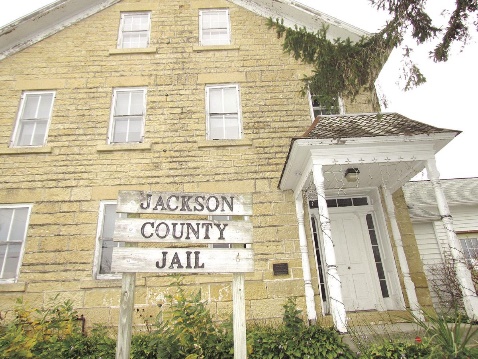 FYI – The Derelict Grant is not available because this building is on the National Historic Registry. JCEA forwarded information for consideration from the Andrew City Council.  We have not heard back on the next steps.  We also reached out to a few potential private investors but so far, we haven’t received any interest.  More to follow.  This has such potential.   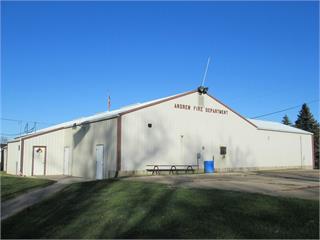 The retired Fire Dept building sits just adjacent to the old jail and is now empty after the fire dept constructed a new building.  Tentative plans are to potentially convert this building into a Community Center.  Again, funding is needed.  Options may include a CDBG Public Facilities grant however there is a local match of at least 25% needed as well as other conditions that go along with the Federal Grant requirements.  More discussions to follow.  There is a prospective client interested in the purchase of the building.  He will present at the May 09, Andrew City Council meeting. Some background information to this, Ben had contacted ECIA about the jail and had received a potential person of interest.  Ben contacted him and he is the one who presented at the Council.  The Council has had further conversations and asked a committee to do some further research into reasonable asking prices, and a potential agreement.  John Williams, an Andrew Council member, has been leading this charge and is doing his best for Andrew.   There have been two meetings, including a public meeting on the proposed conversion of the old jail into an Airbnb.  The proposed developer plans to maintain the historic integrity of the building yet update it so it meets the tourists expectation of an Airbnb.  Those who were present at the public meeting were impressed with the plans.  The public land vacation process was scheduled to be on the agenda yet this month.   Quality Flow Environmental – QFE – 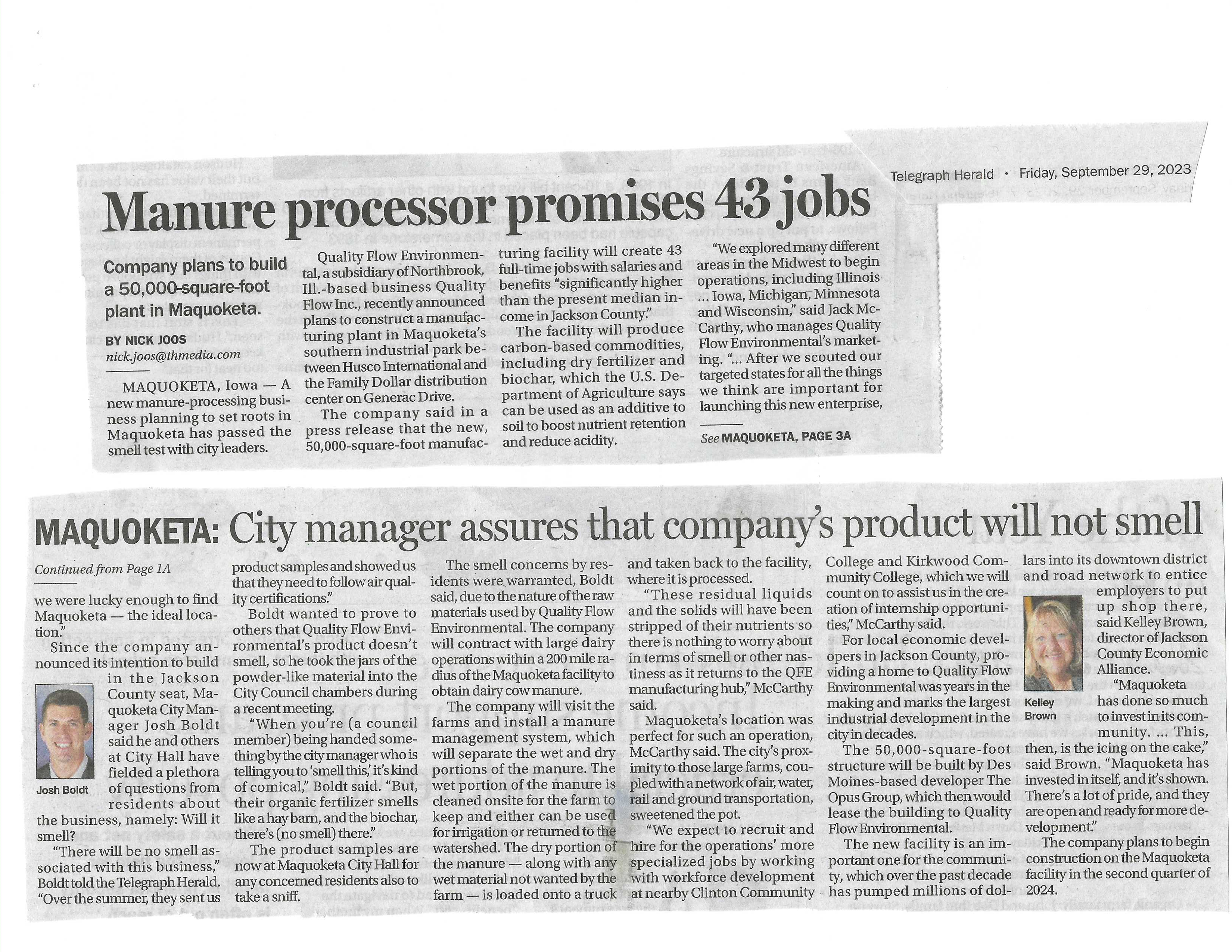 How did you find Maquoketa and what attracted you to stay here?Please share the history of your company.Do you have other facilities anywhere, any nearby?Headquarters?  Range of business?We are interested in the process of waste conversion; from beginning to end user....Where are the cows living?I understand there are some USDA grants, etc., involved, if you can share this....How did you find Maquoketa and what attracted you to stay here?We explored many different areas in the Midwest to begin operations, including Illinois where our parent company QFI is headquartered, Iowa, Michigan, Minnesota, and Wisconsin. Our strategy is to locate our Off-Farm manufacturing centers within a maximum of 200 miles of eligible dairies, to minimize transport costs and maximize efficiencies of processing and subsequent shipping. And after we scouted our targeted states for all the things  we think are important for launching this new enterprise, we were lucky enough to find Maquoketa—the ideal location.In addition to Maquoketa’s proximity to a substantial number of dairy CAFOs that can supply QFE’s operation with a continuous, uninterrupted sources of feedstock for the suite of products it will produce it provides us with ready access to rail, ground, air, and water transportation to ship our finished goods. Plus, we expect to recruit and hire for the operation’s more specialized jobs by working with workforce development at nearby Clinton Community College and Kirkwood Community College which we will count on to assist us in the creation of internship opportunities.Our decision was, in no small part guided by the support offered by the Jackson County Economic Alliance and its continuing commitment to working with us as a cooperative partner in launching our first manufacturing hub.Please share the history of your company.Quality Flow Environmental (QFE) is a subsidiary of Quality Flow, Inc. headquartered in Northbrook, Illinois For nearly 40 years Quality Flow Inc. has been selling commercial water filtration equipment to global brands like Burger King, The Compass Group, the Coco-Cola Company, in addition to providing expert consulting on water quality issues. A few years back, the senior executives of Quality Flow, Inc. (because of their water-quality expertise) were hired to improve a large dairy’s wastewater treatment. While they were working on bringing the operation into regulatory compliance, they identified additional opportunities that involved managing the dairy waste in new ways that could result in significant cost savings, climate-smart environmental outcomes, the ability for the dairy to expand its herd on the same acreage, and provide a new stream of income for the dairy by selling  the dairies residual solids and liquids to QFE as feedstock.  And in the process, we developed and patented processes for manufacturing those resulting raw materials into 
eco-friendly products that QFE will manufacture and market.      3. & 4. Do you have other facilities anywhere, any nearby?Headquarters?  Range of business?At present, QFE shares its operating base with our parent company’s water treatment business in Northbrook, Illinois. But our entire project team is busy making plans to get our new manufacturing facility up and running and becoming contributing members of the Maquoketa and Jackson County communities.      5. We are interested in the process of waste conversion; from beginning to end user...Working with our partner dairies in the area, we will divert their cows’ manure from the traditional manure storage— lagoons—and seperate it into liquids and solids on site. We will treat the liquids to rigorous state-of-the-art water treatment and recycle it for use on the dairy thereby reducing the quantity of its water usage. We will then collect and transport the residual solids to our nearby manufacturing hub. Removing this waste material from the dairy on a daily basis will substantially mitigate the release of polluting gasses into the atmosphere (along with manure’s undesirable odors) and lead to additional clean air and water outcomes for the communities near the partner dairiesAt our manufacturing hub, we will be transforming the dairy offtake into a variety of in-demand carbon-based products for use in agriculture and water treatment through the patented processes developed by our CEO, Peter Kennedy.   6.  Where are the cows living? As much as we would like to be working side by side with our partner cows, they will have to remain at home in the dairies with whom we are working, but we are excited by the prospect of visiting them each day. Generally, we anticipate working with large-scale dairies located within a 200-mile radius of our manufacturing hub in Maquoketa.HIGH QUALITY JOBS SALARY REQUIREMENTS I understand there are some USDA grants, etc., involved, if you can share this...Projects such as QFE’s facility fit extremely well with this current focus of the USDA, and as such this project is well positioned to take advantage of current funding opportunities from the agency that will support Agriculture Secretary Vilsack’s directed focus of the USDA. The USDA is a great partner for us on this project. At this time, I don’t know many of the other details, but if you think it will enhance your story, I’ll try. If you have any further questions, please do not hesitate to contact me:Jack McCarthyjack@jackmccarthycreative.com773-315-8533Miles – Miles is fundraising and applying for grants for a splash pad that will be located where their old basketball court is.  The project includes the installation of a splash pad, security lighting, electrical and updating the bathrooms at the park.  Total project cost is $300,000.  This splash pad will be the only one in Jackson County.  Miles residents are very excited to have this in their town.  Bellevue City Pool – The Bellevue Pool Committee is a 501(c)3 and they are going to do their own capital campaign for this project.  MARK MUELLER- POOL COMMITTEE UPDATE Mueller reviewed the story boards which displayed the conceptual design of the pool. Mueller went on to explain to Council that these are ideas not the exact design. Tom Roth and Scheckel both voiced that we need the engineer to give an estimate so we know what the budget will be. Mueller stated that the Pool Committee will be starting their Capital Campaign. The pool will be funded with a combination of donations, grants, and bond referendum. Possibly looking at 2026 for a bond referendum. Mueller is going to put together a memo and send to Weinschenk for distribution to Council with cost estimates.DAYCARE -  RURAL CHILD CARE MARKET STUDY GRANT – The city of Bellevue and Bellevue Community Schools originally brought this to our attention as they had a desire to pursue this grant.  They had been discussing options with a qualified vendor who could partner as the one who would conduct the study.  The timeframe was very short for the submittal of the grant and there was very limited funding available so it would be a competitive grant.  I sent the information out to all city management staff and Mayors; however, there was limited interest.  I contacted the State about the possibility of another round of grants so we could come better prepared.  Although nothing is definite until the next round of funds are approved, they anticipate another application window in the Summer.   In follow up discussions with other cities, there is more of an interest.  The following data supports our concerns that affordable childcare is an essential piece in reversing the trend of population loss in Jackson County. In an attempt to gather workforce housing information from some of our largest employers in Maquoketa, the feedback we received was that childcare was even more of a consistent obstacle to growth in the workforce than housing.  JCEA wrote the grant application after receiving wonderful support from our partners. 25 letters of support were submitted with the application.  JCEA did receive the grant in the amount of $10,000.  In addition, JCEA wrote and submitted an application to the Community Foundation of Jackson County for funding to expand the extent of this study.  JCEA was awarded $7,500.  This is exciting news and so badly needed for Jackson County.  There is currently a meeting scheduled with First Children’s Finance to expand the scope of the original contract and determine a timeline for starting this study. SUNSHINE DAY CARE in Maquoketa is partnering with the city of Maquoketa on a CDBG Public Facilities grant application.  ECIA is writing the grant.  If awarded, this would be a $720,000 project of which $600,000 would be from the CDBG award and $120,000 would be qualifying ARPA funds from the city of Maquoketa.  19 new badly needed positions would open up as a result of the construction.   ECIA has submitted this application. Applications are considered as long as funding is still available.  AND more good news!  The city of Maquoketa was awarded the $600,000 for the CDBG award for the improvements to Sunshine Day Care! JCEA Accountability – As  part of our agreement between JCEA and the city of Maquoketa, JCEA is required to account for the value expended in the Urban Renewal Area of Maquoketa.   It was an interesting exercise and resulted in some other action steps as well.  As I was going through and looking at the various required areas in the agreement: responding to inquiries, being a liaison between the City and prospects, Synchronist visits, establishing a confidential data base of businesses, being an advocate for the school system, finding and being involved in grant funding, Parks  to People or Grant Wood Loop, assisting in the Urban Renewal program, having an office in Maquoketa and then I added general city support.  As I was reviewing meetings, emails, estimating costs, etc., the thought occurred to me that I should try to do this for all our investors.  But from a practical standpoint, I cannot.  Our investors include several banks, businesses, industries, utilities, cities, the County and the chambers.   Part of the reason we came up with new goals was to be able to show quantifiable results.  Not all results can be shown in the form of data and statistics, but most can.  That being said, it can be argued that everything we do for any one, any inquiry, and question answered, any partnership established,  and email answered, etc serves to  have a positive impact on all of us.   The value to one becomes a value to another.  And, that goes for the actions of all of our investors and all those we support who aren’t investors.   Any positive action by any of us is an investment in Jackson County regardless of who it may directly benefit.Catalyst Grants: We have been fortunate to receive six Catalyst Grants over the past few years. Three of these projects are complete or nearly complete (Bellevue Button Factory, 110 South Main, and Mitchell Maskery Mill) and three are in various stages of development (Preston Times Building, Sabula Island City Harbor restaurant, and former Ackerman Grocery Store). This program can provide a $100,000 grant to assist in these types of projects and at least 40% of the funding is required to assist communities under 1500 in population. Update On Catalyst Grants.  Ackerman Grocery Store renovation in Sabula Catalyst Grant– expected to be complete by June 2023 and meet the deadline. The catalyst part of the project is complete and IEDA came here on July 13, 2023 for the final walk-through.  I attended that meeting.  The upstairs apartments are beautiful and he is planned for potentially two users in the downstairs space.  Travis Kieffer and his wife has also purchased the building next door.  JCEA is also in discussions with the next building for a possible Catalyst grant.  As Travis said this is truly a CATALYST project that has been the motivation for further development.  Other potential Catalyst Grants in process:Sabula – in discussionsMaquoketa – in discussionsLong term goal is to be able to submit grant applications for all applicable cities with under-utilized or buildings in dire need of rehabilitation. $100,000 grant provides an opportunity to revitalize and catalyze a downtown area.  That said, the program is now requiring a local city contribution which may eliminate some cities from being able to apply. Historic Districts: Those with good memories will recall that 5 years ago Maquoketa and Bellevue signed contracts with Heritage Works out of Dubuque to assist with the submittal of our application to create Historic Districts in their downtowns. We knew this process was time consuming, but never anticipated that it would take this long.  On May 24, Maquoketa Commercial Historic DistrictMain St. between Quarry and Maple Sts., including Platt and Pleasant Sts. one block east and west of Main St. Maquoketa, and Bellevue Commercial District located at Bellevue River Park were listed on the National Registry of Historic Places. CDBG Façade: In October of 2022 we also received word that Maquoketa was awarded a $500,000 CDBG grant to assist with facades on the East Side of Main. This will complement the work that has been done on the West side of Main Street with a previous CDBG award. There are still a couple of buildings on the west side that need to be completed (waiting on materials delayed by COVID). The property owners on the East side have signed contracts for architectural services. 563 Design will now begin preparing the detailed specifications for bidding. We hope to have those complete by March so the bid letting can occur shortly thereafter allowing the contractors much of 2022 for construction.  The environmental process for these buildings was extensive and SHPO had many details to work through before the environmental could be completed and the release of funds issued.  Still in process.  Hope to have this completed in the next month so construction can start as soon as possible.  The good news on this project is that there isn’t a drop-dead date for completion, or the funds would be forfeited.  On the other hand, there are many anxious business owners who would like to see this completed in an efficient and timely manner. The environmental review on this project has gone through many phases.  Initially when SHPO started asking questions and Andrew was working on 138 and 120 S Main, we asked him to concentrate on those plans because they have drop-dead completion dates.  Since that time, responses have been submitted for the Maquoketa East Façade Project yet more follow-up questions have been issued.  Once all the outstanding questions have been addressed, the environmental process for publication and public comment can be completed and the project can proceed to the bid letting process. The State has completed the Section 106 Review! The release of the Construction Documents to contractors to provide Bids. Bid Documents will be available on 10/19/22 and Bids Due on 11/17/22. This will be advertised in the local paper, ECIA website, and MBI online with all the information the Contractors will need to know.    The cost breakdown per property/façade from the low bidder will be available by end of day on 11/22/22 and will be shared with property owners.  Continued negotiations with the property owners has resulted in a few owners who have decided to withdraw from the project.  Those who are on the waiting list will then be given the opportunity to participate in the project.  Those decisions will be made soon so the project can commence. Josh Boldt updated that the participating property owners have signed their escrow agreements.  The next step will be to determine how much funding is available and who the additional participants could be. Finalizing contracts and considering funding options for adding new property owners to this project. Contractor had their walk-throughs last week.  Construction has started!  (and the crowd goes wild!!) Perzactly’s: Robert Abbott purchased this bar/restaurant.  He is considering his options for its best use at this time and is currently on the list of possible property owners who could be interested in participating in this project.Rockdale enterprise: In 2021 our office worked with Heather Moore, Chad Thompson and the City of Maquoketa on a 3-part project for Rockdale Enterprises. On November 27th there was an open house at 2 parts of this project including the Rockdale Locker and Moore Local. The creamery element of this project is still in the works.  Housing: Many moving parts on this arena. It is hopeful to see so many housing projects move forward. As I have shared with some of you previously, if we want to maintain or grow our population it will require a hosing growth. As we have heard from several reports, Jackson County needs multiple types of housing options. Here are some of the local efforts that will address these needs:Harvest Heights: This is the City of Preston’s subdivision. They held a ribbon cutting in early December. The infrastructure was just completed for this 26-lot subdivision. Lots will sell for $30,000. The City is of course subsidizing the actual cost.   Update – Chad Ellis is the developer. To our knowledge, no progress has been made yet.  In contact with Chad Ellis to facilitate some momentum on this project. 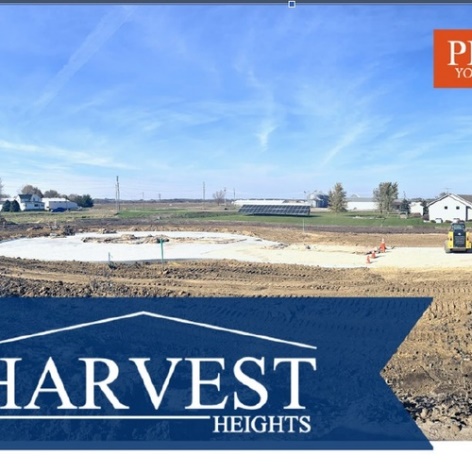 Jackson Subdivision (Bellevue) The infrastructure in this subdivision was completed in the summer of 2021. The 15 lots in the subdivision had all been presold prior to awarding the bid for the infrastructure. The city is in the process of financing the sales to local contractors/developers.  Update – all of the lots are sold.  The first house has been built and is occupied. J’s Memorial Park – is being constructed. Delbert Jackson donated $300,000 to the City of Bellevue to provide a playground for children in the area.  This is a new City park and everyone is welcome.  There will be bathroom facilities, basketball court and a pavilion along with swings, slides and other equipment.  Delbert is donating this in memory of his wife.   JJ’S MEMORIAL PARK Mayor Michels updated Council, stating that the playground equipment has been installed, the bathroom was delivered a crane donated by Lawson Rigging and Fabrication which saved a lot of money. The rubber mulch is going to be installed this week and the rafters have started being set on the pavillion. The entrance stone has been installed. An official dedication of the park will take place on April 21st, 2024 which is the late Janice Jackson’s birthday.LaCasa (Maquoketa) We have recently received word that this 4-unit upper story project received workforce housing tax credits. The city had committed a 10-year TIF rebate as the required local match. Dave and I met with the property owners and their construction manager to discuss next steps. We hope to see this project completed in 2022 or early 2023. This project is still pending.  Although there is financing in place, the owners are still reviewing all their options.   No update since before Dave retired.  The last correspondence he had was that they were reviewing their options but didn’t have much interest in pursuing. Western Avenue (Maquoketa) Our office and the City have been working with BSM2 Development on the purchase of city owner property for development of a 26-lot subdivision. Following a public hearing in December, the council approved the sale of this property. The developer has been currently clearing trees, grading and preparing the site for infrastructure.  City Manager Josh Boldt updated that the City will be accepting the site on October 2, 2023. The owner is building a home in the Southeast corner of the site as a model of what could be there. Nemmers Realty is representing the owner and is taking a more focused approach on listing the properties.    Regional Health center: Since we have not been able to gain any interest in the former hospital site, the Hospital Board agreed to take sealed bids on the property. A national auctioneer handled this process. There were a couple of on-site inspections in November for interesting parties. The Hospital Board received one bid of $500,000 from an anonymous bidder. The legal representatives for the bidder have assured the Board this bidder has done similar types of development and that the intended use is for purposes previously identified through our public input process. The Board accepted the bid contingent upon knowing the name of the developer(s) prior to the closing. This property transaction for the sale of the old hospital closed on March 02, 2022. The new buyers are a newly formed LLC named Grove Street Realty Holdings, LLC. Speaking on behalf of the owners, a representative informed the Board of Trustees that the new owners have interest in a community-based project that could involve housing, retail, office, and other type of use.  Dave has reached out to the new owners to try to coordinate a meeting to let them know that JCEA is here to assist them and to help with the communication efforts to dispel any unintentional consequences that may come from the lack of detailed development information that is currently available. Numerous meetings have been held to try to determine the potential plans for this site. Just in the last few weeks, we have received two potential layouts.  Both show using at least a majority of the original building for different levels of senior living.  New owner has also inquired about potential incentives, grants, or other options.  We are researching those at both the state and local levels. The attorney for the developer has asked for input on other proposed layouts for the site. Options show both the use of the current building and some with the demolition of the building and new buildings being constructed.  All show that the area will still be used for a retirement village uses including independent living, assisted living and memory care.  We have a meeting scheduled next week with Dawn Danielsen with ECIA to discuss potential steps if the developer opted to demolish the building.  The owner is strongly considering the redevelopment of the entire area which means the demolition of the existing structure.  The plan remains to establish a retirement village concept with one larger building and several smaller units positioned throughout the development.  Nothing new in the last month or so. Josh Boldt met with the owner’s representative earlier this month to let them know that Crest Ridge had gone through bankruptcy 0and the State of Iowa was assuming operations to care for the residents.  Owner said they are still considering their options.Still looking for options for the use of this property. Bellevue Stamp Property – JCEA has attended several meetings with Bellevue City Council, City leaders, BETA and Bellevue Utility board to discuss potential opportunities for the development of the Stamp Property (located south of Bellevue).  The Jackson Subdivision in Bellevue has been sold leaving only a few lots available.  The Stamp Property consists of 53 acres which could be ideal for future development with the exception that the cost to extend utilities to this area is over $2.3 million.  Other potential options for development were discussed with each presented its own unique set of challenges, many of which were cost prohibitive because of high land prices or would compromise surrounding landowners such as the requirement of the railroad to eliminate all field entrances in lieu of one frontage road.  The city of Bellevue has agreed to initiate the annexation proceedings for this land and are currently looking at potential financing for the extension of the utilities.  The Council was approached by a business who would like to purchase some land in this development for his business.  JECA was also contacted by another developer who wanted to put in some specialized housing.  That developer is currently working with Preston because of the lack of available locations in Bellevue.  There have been several follow-up meetings and correspondence with the Dubuque Developer.  He has a continued interest but many of the development details as well as the timing of the utilities need to be taken into consideration.  It is somewhat difficult to navigate as the City doesn’t want to invest utilities without some assurance that there will be a return on their investment and the developer needs to know the timing of the utilities so he can plan accordingly.  JCEA will continue to coordinate with the Dubuque Developer to bring all the parties to the table to consider the details.  A meeting had been scheduled June 30th but the developer was unable to attend at the last minute.  JCEA will continue to work with Bellevue, bonding counsel, this developer and other interested parties to support and facilitate the development of this property per the desires of Bellevue City Council and administration. Bellevue has completed the certified PER that is needed for ECIA to pursue an USDA grant and financing for the extension of utilities to the Stamp property.  The PER is a Preliminary Engineering Report that was completed by Origin Design. This report details out the proposed costs, water and wastewater loads, housing lots, impacts, etc.  It is also noteworthy that the new engineer’s estimate for this is now $3.3M versus the $2.3 as indicated earlier. Attending a meeting with a new prospect interested in some land in the Stamp property.  The City and the developer are all exploring incentive opportunities and determining what is reasonable. The City has recently annexed property along the route needed for the extension of utilities out to the Stamp property.  In addition, work continues on the USDA grant application for financing for the utility extension. Estimates are being updated since the other ones are outdated. Once the new estimates are obtained, the Council can again go through the process to make sure they want to proceed with the funding. There is continued funding through the USDA so this isn’t a concern. Once the city has applied for the loan and it is approved, the city can then apply for the USDA grant.  If the grant is not approved, the City can then decide if they still want to go forward with the loan. USDA GRANT/LOAN UPDATE- UTILITY EXTENSION TO STAMP PROPERTY Bellevue is not eligible for a USDA grant due to the latest census and the median household income. Even if we were eligible there is no grant funding available. The costs for the utility extension of sewer and water, is $3.3 million. This would need to be a loan. On Thursday (9/28), the interest rate for Bellevue was 2.875%. Weinschenk has told ECIA to put the application with the USDA on hold until Council can decide on a go forward plan. The Council discussed the cost of the utility extension and agreed to put the application on hold. The Council discussed getting costs for street extensions of Park Street and Edwards Street. The Council would like to reach out to property owners to the North and West and see if there is interest in selling property. Weinschenk has informed BETA member Toby Giesman of the situation.Maquoketa Industrial Development Park – JCEA and Maquoketa City Manager Josh Boldt met to discuss the history behind this park and the potential development opportunities.  Future meetings are planned to determine other marketing options for this land.  It is on a major 4 lane highway, is only 25 minutes from access to Interstate 80 or the Dubuque transportation network, has available utilities and has development and cost advantages to similar ground available in other metro areas.  Meeting with MVREC on Friday to look at other marketing opportunities.   Attending meetings with MVREC as well as with the Iowa Area Development Group to garner their expertise and insight into how to better market this site.Update – Had an RFI for a project called Spoonman.  By the time it had been forwarded to us, we had less than a week to respond.  Although JCEA took the lead in the response, we had tremendous and expeditious assistance from Josh Boldt, Chris Krogman with MMEU, Jeff Bodenhofer with Alliance, Jackson County Admin office and Jess Tracy with the Assessor’s Office, Allen Williams with IEDA, Mark Ernst with Black Hills, Kyle Manders with Bernard Telephone and Brian Kelley with EICC. Everyone gave me the information needed to provide a comprehensive and qualified application for this project.  In addition to project Spoonman, MIDAS (Maquoketa Industrial Development Assistance Service) met and determined that they want to continue as a group.  They also directed that part of their existence balances would be used to go through the Site Certification Process for the Industrial Park as well as to be used as part of the city’s share in the Maquoketa East CDBG Façade project for the downtown area. Had another inquiry for a Project Margarita (gotta love the names) This inquiry was for a data center with AI capabilities.  Translation - -they need a lot of power and a lot of water.  During the process we were able to learn that we can supply 50 MW of power within 18-2 years but that depends on the size of transformer that is needed.  They also needed 1.5M gallons of water each day, well above our current capacity. It was great to receive the inquiry and be on the Iowa Economic Development Authority’s radar for prospects. We can also now give more information on the company who will be locating on at least 5.5 acres in the Industrial Park. QFE - -Quality Flow Environmental  https://www.qualityflowenvironmental.com/   They are working on an official press release now.   I will forward that when available. PROGRAMSManufacturing Month – October, 2022  This year’s manufacturing month saw a small but mighty group of students and manufacturing participants from Maquoketa, Bellevue, and Preston between October 11th and October 19th. This year we partnered with Collins Aerospace in Bellevue, Plastics Unlimited in Preston, and Husco International, Precision Metalworks, and the Maquoketa Company in Maquoketa. We received great positive feedback from our counselors and each of our manufacturers, as well as some constructive suggestions for how to make following years more accessible and promote greater participation. We will aim to better advertise the month as an opportunity for people of Jackson County to familiarize themselves with the many wonderful manufacturing employers our communities host, and we will better utilize the media resources we have to instigate participation in tours, for students as well as teaching staff and the general public.Manufacturing Month – October 2023.  As dates are set and companies agree to accommodate tours of students, we encourage companies to highlight what they do so that our youth (our future workforce) see all of the possibilities right here in Jackson County.  Ben has reached out to the school districts and is coordinating times and dates.  Ben will also be on KMAQ on Oct 04, at 9:00 to discuss Manufacturing month and to promote Wednesdays are possible. Manufacturing Month 2023 went very well.   Maquoketa, Bellevue and Preston Schools participated.  Husco, Maquoketa Co (Morrison Brothers), PMW, Plastics Unlimited and Collins Aerospace granted tours. Career/Hiring Fair 2023 –   The date has been set; March 30th from 1:00 to 5:30.  The costs are the same as last year: $50 for in-county and $100 for out-of-county.  In addition, we are asking the schools to consider sending younger students as well as employers who may or may not have an immediate need of additional employees but want to market themselves and plant the seeds for the many reasons to stay in Jackson County.    2022-  JCEA in partnership with the Maquoketa Chamber of Commerce, Eastern Iowa Community College and Iowa Workforce Development hosted a Fair on April 28, 2022, at Pearson Hall at the Jackson County Fairgrounds.  The Fair ran from 1:30 p.m. – 6:00 p.m. 1:30 – 3:00 was designated for high school students and 3:00 - -6:00 was open to anyone interested in the employment opportunities in Jackson County.  The cost was $50 for businesses in Jackson County and $100 for those who are outside Jackson County.  28 businesses initially signed up and 27 businesses were in attendance. 30 students attended from Bellevue, Easton, and Maquoketa schools.  35-40 other people were in attendance.   5 surveys were completed reflecting that they had interest and thought the fair was informative and worth their time. 2023 – Career Fair.  25 businesses signed up and 24 were in attendance.  About 56 students attended from Bellevue, Marquette,  Easton and Maquoketa Schools.  30 people attended the open public portion of the event.  All in all the businesses commented that there was more student interest and participation.  The feedback we received was very positive and that the event was a success. Career/Hiring Fair 2024. Again, we will stress that companies attend even if they are not currently hiring for the exposure not only to the existing workforce but to our youth who are our future workforce.  We also encourage schools to send younger students to start to plant those seeds for all the amazing opportunities in Jackson County.  Wednesdays Are Possible – Innovate 120 and JCEA are starting a new program called Wednesdays are possible.  This is a networking series based on the premise of 1Million Cups.  The group will meet on the first Wednesday of the month at 4-5:30. The first meeting will be at the Maquoketa Brewing.  Do you have a side-hustle, a new idea, a lifelong dream? Join other like-minded individuals for support r and resources to start, what could be, your next big thing. Everyone is welcome.  The first program was an interview between Robert Abbott and Mark Lyon.  Mark and his wife are the owners of Maquoketa Brewing.  The second was Robert Abbott and David Blake who is the founder and owner of Blue-9.  The next session of Wednesdays are possible is being held on May 03, 2022 and will be an interview between Kelley Brown and the Kieffer’s, founders of Plastics Unlimited in Preston.  The interview in June was between Robert Abbott and Jacynda Smith; CEO of Tyme and was held in Bellevue.  The July session was in Maquoketa and the motivator and inspirational story came from Bob Osterhaus.  The August session was cancelled.  September session was with Heather Moore.  The October session will be Wednesday October 4 at the new time of 4:30 p.m.  The interview will be with PMW and their owners: Dave Knoebel and Jesse Cramm. October is manufacturing month so we are happy to be celebrating PMW’s 40th anniversary and interviewing the founders. If you haven’t been able to attend one of these sessions, I encourage you to when you can.  Here are the highlights from our previous guests.Mark Lyon -  Brewing Founder and Maquoketa native Mark Lyon shared his story and the four pillars from which he operates his business.  From his days as an IT Executive, to coming back to Maquoketa, Mark had a casual conversation with Innovate 120’s Founder and Executive Director Robert Abbott about his business.One important take-away when asked about why someone should try a new business in Jackson County, Mark shared,  “People want you to succeed” and “people want to live in a town that is successful”.   He pointed to his own success due to the many connections and people supporting his vision for the business.  David Blake Maquoketa  Blue-9 Pet Products founder.  Blake explained how he launched the company in 2014 out of his garage and worked there for three years before moving to commercial space.  When asked about his biggest challenge, Blake responded, “shipping; did I say shipping!”  He shared that many times his customers pay more for shipping the item than they did for the actual product.   From the beginning, Blake wanted to set Blue-9 apart from any competitors by creating a professional presence in appearance, attitude and service delivery.  “Hiring the right individuals as you grow” Blake shared, “is absolutely key to your success.”Nancy & Terry Kieffer, Travis Kieffer and Dakota Kieffer founders and owners of Plastics Unlimited. Nancy Kieffer shared how the company started in a machine shed on their farm and the growth of the organization over its 30 years in business.  She thanked the community of Preston, friends, family, key business partners, Jackson County and the State of Iowa for their unwavering support during their entrepreneurial journey.   Dakota Kieffer shared that they were willing to try things that other companies shied away from.  They have built their niche around production items too complex for competitors or too small for bigger organizations.  Nancy added, “Don’t be afraid to try something”.  They’re known for being a leading technology company, constantly listening to customers and adapting manufacturing processes and material combinations to meet the needs of customers.  Terry Kieffer said “we just wanted to create good jobs for good people”.  It’s obvious with employing over 140 people today that they’ve been able to do just that.  The organization from the very beginning made an investment in training their staff.  Travis Keiffer, co-owner of the organization today shared “failing is part of the training program.  We learn from that, move forward and take on the next challenge.”  Jacynda Smith -  Founder and CEO of TYME. She really just wanted to help clients that struggled or spent an inordinate amount of time on preparing their hair including herself. This interest in improving that process led her to develop the first prototype, comically called Frakentyme, because of the many parts used from other tools to construct the prototype.  The TYME iron was first introduced to the market just before Christmas in 2014. She encouraged the audience, especially women in attendance, to trust their instincts and believe in themselves. Smith joked about “girl power” but seriously addressed the issue of women growing up questioning their strengths and inner compass. She shared that one of her mentors always said that her business “instincts are within you!” She feels now, after ten years in the business, that she trusts and has the confidence in her inner direction.  Products today for TYME are manufactured offshore, then shipped to Bellevue, where a team completes all of the fulfillment opportunities. Jacynda has a team of 19 working with her to manage the organization. One of the biggest threats to her business has been copycats. These organizations are extremely creative in using common misspellings or knock off names and products. Smith and her team aggressively fight fraud by stepping up their marketing efforts for their authentic products. Customer acquisition is a significant cost in her business model.  In closing Smith encouraged all in attendance to make sure that you are “allowing yourself the space to thrive and grow.” Her story and those of previous speakers were inspirational and aspirational to the audience.Bob Osterhaus - longtime Maquoketa businessman, retired pharmacist and past state legislator. Osterhaus shared with the audience his six decades of experience in the pharmacy business and community activism.  Osterhaus and his wife Ann, moved to Maquoketa in 1965 when they took over the Hinckley Drug Store on October 10th.  He shared that all of his ten children started working in the store at age 10 and contributed in many ways.  Osterhaus shared that they “started with sweeping the sidewalks, restocking shelves and other duties and depending on skills and interests, moved on from there.”  Father Mark Osterhaus, who was in attendance confirmed that statement and shared, “I never moved on from sweeping and restocking, although my sister Jane found herself in charge of all of the account receivables at the same age.”  That comment brought chuckles from the audience.  Osterhaus shared that he and his wife had one, three and five year goals to keep themselves and the business on track.  The first goal was to grow the pharmacy business at Hinckley’s to a point where they could afford a second pharmacist on duty.  In 1964 the pharmacy did about $ 1000 worth of business per week, they built their business from there.  Their goal at Osterhaus Pharmacy was always to add value to the transaction and service they were providing.  Bob and Ann knew at the time that price isn’t always everything when people are buying services and added value does make a difference.  He shared the difference providing education to patients today vs. when he started.  Pharmacist were ethically prohibited from providing detailed information about the prescription and referred all questions to the prescribing doctor.  Today, education, side effects, interactions with other drugs are an important part of the value add. Among stories of buying the town of Hurstville in 1977, serving 4 ½ years in the Iowa House and presiding over the American Pharmacy Association, Osterhaus sprinkled in sage advice for our community today.   Everyone has to be willing to invest and reinvest in our communities.  He encouraged those in attendance to be happy for those who experience good luck and follow the golden rule of treating others as you want to be treated. Osterhaus credited so many good friends over the years, his wife Ann of 70 years and the excellent job his son Matt and daughter in law, Marilyn, had done with the pharmacy.  Our store, because of their efforts, is a model throughout the country of good prescription health delivery.  Heather Moore - Farmer, businesswoman, mentor, community leader and Mom, Heather Moore joined Innovate 120 Founder and Executive Director, Robert Abbott to share her family’s story with an active and enthusiastic audience. Abbott probed Moore about how the businesses got started and what challenges they faced. From the beginning of building a dairy herd, Moore, and her husband Brandon focused on family and quality driven products. As dairy prices plummeted, the Moore’s struggled to find ways to add value to their dairy product. That was the start of the idea of making cheese, which was first made in WI and now is made on-site at Moore Local in Maquoketa. Moore elicited laughter from the crowd on a number of occasions when she explained how they fumbled their way through some of the challenges. Her family consists of five children, the oldest two having already started their own businesses, one raising 600-900 chickens a year and the other raising 100 goats. Asked what she was most proud of, Moore shared a story of their Christmas party held earlier this summer (because college student employees and the business of retail in December makes scheduling the event during the conventional time impossible) when one of her employees pointed out to her the large gathering of families and that Moore Local has touched and supported all of those people. The Moore’s are very proud of the impact they have made in our communities, and we are proud of them. PMW – interviewed Jesse Cramm and Dave Knoebel.  Both were two of the three original founders of Plastics Unlimited.  Dave K is now retired, and Jesse C is currently still working there after 40 years.   They both talked about the need to be flexible and provide betters options for their customers.   Both were instrumental in engineering their parts or products to be more efficient.  When the market changed, they changed with it.  A fire nearly devastated their business, but they rebuilt and became more efficient in the process.  When asked what they were the proudest of, with tears in his eyes, Dave responded that it was the employees.  Many of their employees have been with them the entire time.  Some have second and third generations working for PMW.  When asked what their “secret sauce” was, they responded that it was talking to each employee every day.  Preston Locker and Preston Grocery – Marshall and Megan Driscoll shared their story of purchasing the Preston Locker during COVID at a time when the areas lockers were backed up for months and the Preston locker couldn’t accept specialty butchering.  Originally, they did not plan on purchasing the Preston Grocery store as well but the two really work hand-in-hand.  Marshall noted that the response from the public has been overwhelming and beyond what they could have hoped for.  They were able to keep the employees who were already working at the locker and couldn’t have done it without them.  The employees taught Marshall how to process, butcher, etc.  Megan wasn’t originally planning on working in the business but decided it was the thing to do so they could travel this journey together.  Both are grateful that they are still able to give back to the community who have in turn made this all possible for them. Home Base Iowa and Iowa Veteran’s Coalition – We were contacted by Home Base Iowa to determine better ways to market the program and partner with existing Veteran’s organizations to find ways to connect local Veterans to some of the Jackson County businesses and industries.  JCEA is currently coordinating and effort to bring the Director of Iowa Workforce Development, along with Home Base Iowa representatives and the new Director of Veteran Affairs in Jackson County to start those discussions and further develop the synergy that can be used with all our resources working together. Had one meeting with PMW representatives as well as the Jackson Co Veteran’s Director and Jathan Chicoine who is the Home Base Iowa Program Manager.  This will be a work in progress as we continue to look for other options for both Veterans and employers to be educated in both the talent and the employment opportunities that exist with the goal being to best match the two. This is the process for Home Base IowaAs Jathan stated in his discussion about Home Base Iowa, there are several steps in the process.   Most are relatively inexpensive including the resolution of support, placing and installing signs and having a presentation event of some kind.   The most meaningful part of the designation is that which has the most impact and benefit for each Veteran and his/her family.  Of course, being a welcoming county where Veterans feel supported is essential.  Along with that, we need some sort of financial incentives or benefits.  Here are numerous examples of what other cities and/or counties are doing.   I completely understand that the County’s budget has already been approved for fiscal 2024 so it may not be realistic to be able to have anything in place until fiscal 2025.   All that being said, Home Base Iowa is not only supporting our Veterans, but also investing and increasing our workforce which is vital for the economic viability of our county.   We met with the Jackson County Veterans Board and they all agreed this is something they would like to accomplish.  The first step was to have the Jackson County Board of Supervisors pass a resolution which they have now done.  The next step is to determine what the meaningful incentives will be for Jackson County.  The original plans was to meet and have a proposal in place for the next fiscal budget discussions; however, Jathan informed the Veteran’s Board that the State has a goal to have all 99 counties with the HBI designation by the end of the year. Exciting news on this initiative!  First of all, JECA Board approved $10,000 to fund the HBI Incentive program.  In addition, the Veterans Board approved two incentive packages.  The first is a $1,000 incentive that will be given to a homeowner upon closing on a new home if they have moved here from another county.  The second is a $250 employment incentive given to employees after they have successfully completed 6 months of employment and have relocated from another county.  Exact details of the programs were considered and approved in October and November.  The Board also discussed the additional qualifications of the HBI designation which include installing the appropriate signage and having a ceremony.  The ceremony is currently scheduled for April 11th at the Jackson County Veterans Memorial Park.  More information to follow. Iowa Initiative for Sustainable Communities (IISC):  IISC has agreed to accept the Maquoketa Green Space Project.  They will engineer the development of the site.   Ben has worked on some potential concepts along with Danny who was the original designer of the space and constructed the Gables (the wooden sculpture) on the site.   – Students presented a few options along with cost estimates at an open house at Maquoketa Brewing.  The next step for the Green Space Project is to start fund raising and researching other funding options.  Here is a link to their presentation https://iisc.uiowa.edu/projects/maquoketa-open-space-redevelopmentGoal to target another set of county projects to partner with IISC for the 24-25 school year. Hometown Pride: With the offer from ECIA to write a grant valued at $2000 each year along with offering coaching services, Maquoketa City Council has approved the extension of KIB for another 5 years.In Jackson County KIB we have Miles, LaMotte, Preston, Sabula, Maquoketa and Baldwin.  All will be in for another five years.   Amanda DuPont will be the coach for Miles, Preston, Sabula, Baldwin, and LaMotte.  Tricia Wagner will be the coach for Maquoketa.   Marla, Jennifer, Dan and Dylan will be coaching too but will be in other communities but will be there as a resource for Amanda and Tricia.  They meet regularly and keep everyone updated.  A lot of the members are focused on the green space development. Nothing new. RESOURCESGRANTSDerelict Building Grant ProgramTHE DERELICT BUILDING GRANT PROGRAM works with small communities and rural counties to help improve the attractiveness and appearance of their towns by providing financial assistance to address derelict commercial and public buildings. Each project must have a landfill diversion component through the recycling and reuse of materials. The program is funded by the DNR’s Solid Waste Alternatives Program. GETTING STARTED A community’s building is eligible for the program if it falls into the following criteria: • Any county or municipal government with a population of less than 5,000. • Any commercial or public building that a local government has ownership of or intent to own. • An applicant may partner with a local non-profit organization on a project. TYPES OF ASSISTANCE & FUNDING OPTIONS It is important to remember that costs incurred prior to an executed agreement are not eligible for funding and awarded amounts may not equal funding requestsASSISTANCE TYPE REIMBURSEMENT MAX. COST CERTIFIED ACM INSPECTION: Certified asbestos inspectors will investigate derelict structures to determine the presence, prevalence and condition of asbestos. 100 percent — REMOVAL AND DISPOSAL OF ACM: Certified asbestos removal contractors will properly remove, manage and dispose of ACM. A 50 percent cost share is required for costs exceeding $10,000. 100 percent $10,000 maxSTRUCTURAL ENGINEERING ANALYSIS: Licensed structural engineers will inspect derelict structures to assess the overall structural condition of the building. 100 percent $1,500 max PHASE I ENVIRONMENTAL ASSESSMENT: Review of known environmental records and land use information about the site and vicinity. Applicant is responsible for all costs exceeding $3,000. 100 percent $3,000 maxPHASE II ENVIRONMENTAL ASSESSMENT: Actual soil, groundwater, and structural materials’ sampling to confirm or deny if contamination is present. The need for this assessment is driven by the results of the Phase I Assessment. Applicant is responsible for costs exceeding $5,000. 50 percent $2,500 maxBUILDING DECONSTRUCTION: Dismantling of structures with the purpose of maximizing recycling and reuse of materials to minimize landfill disposal. All deconstruction projects must achieve a minimum landfill diversion rate of 30 percent of the structure by weight. 50 percent $50,000 maxBUILDING RENOVATION: Restoration or removal of materials for reuse, either at the site or off site, or for recycling; Roof repair or replacement; Building stabilization; Tuck-pointing of exterior walls. 50 percent $50,000 maxNote 2023 deadline is past.  Cities should plan and be ready for the 2024 deadlines - -typically in February. CATALYST GRANT PROGRAMPROGRAM DEFINITION Through the Community Catalyst Building Remediation Program, the Iowa Economic Development Authority (IEDA) will provide grants to communities for the redevelopment, rehabilitation or deconstruction of buildings to stimulate economic growth or reinvestment in the community. Strong applications will show the potential of catalytic economic growth in the community; improve appearances and safety; make use of underutilized property, exhibit appropriate design standards; and be well-funded. Economic growth may include the creation of additional jobs, growth of new or existing businesses, development of new housing units, increase property values or potential population growth. PROGRAM DETAILS · Funding based on annual availability · Maximum grant: $100,000 · 40% of funds will be awarded to cities with populations under 1,500 · A mandatory pre-application process will precede the official grant application · Applications are by invitation only, after approved pre-application · City must be the applicant and provide financial and/or in-kind resources · Funds available for the rehabilitation of one commercial building per community or two buildings with same ownership that are adjacent · Deconstruction is allowed in dire situations or for safety reasonsNote max award is $100,000 and total project should exceed $200,000.  City participation is required although it does not have to be the full $100,000.  Applications are no longer accepted for the 2023 grant rounds; however, cities are encouraged to identify projects and have them ready for the 2024 pre-app process which starts in the late fall. CDBG – Community Facilities & ServicesMeeting the Needs of Growing CommunitiesThis annual competitive program assists projects such as day care facilities, senior centers, vocational workshops and other community services such as storm water projects.
The program is funded through the federal Community Development Block Grant (CDBG). The goal of this program is to provide economic opportunities for people, especially those of low- and moderate income.
Maximum funding requests are based on community population:Less than 300 and unincorporated areas may request up to $1,000 per capitaLess than 1,000 may request up to $300,000Between 1,000 and 2,500 may request up to $500,000Between 2,500 and 15,000 may request up to $600,000Greater than 15,000 may request up to $800,000Who Qualifies?Projects must primarily benefit low- and moderate income persons (per the U.S. Department of Housing and Urban Development definition)Projects must incorporate and support Iowa’s state sustainable principlesApplications are accepted as long as funding is available cations are accepted on an ongoing basis as funds are available y Community Facilities & Services Application Review CriteriaCDBG – Downtown Revitalization FundAssisting Projects that Revitalize Downtown AreasCommunity leaders can use this program to rehabilitate blighted downtown buildings.

The program is funded through the federal Community Development Block Grant program. The goal of this program is to provide economic opportunities for people, especially those of low- and moderate income.Who Qualifies?The project must meet the U.S. Department of Housing and Urban Development’s Slum and Blight National ObjectiveTo meet this objective, the application must document the extent or seriousness of deterioration in the area to be assisted, showing a clear adverse effect on the well-being of the area or community and illustrating that the proposed activity will alleviate or eliminate the conditions causing the deterioration.A comprehensive building survey as well as a city resolution is necessary to meet this national objectiveApplications are accepted annually, typically in the spring. Visit iowagrants.gov for application instructions and how to apply for funds. CDBG – Housing Rehabilitation – Upper Story Housing – Who Qualifies?Projects must primarily benefit low- and moderate income persons (per the U.S. Department of Housing and Urban Development definition)Non-entitlement cities and counties are eligible applicants.Upper story housing applications are due in November.  Visit iowagrants.gov for application instructions and how to apply for funds. CDBG – Water and Sewer fundImproving Water and Wastewater ServicesFunds awarded through this annual competitive program assist cities and counties with projects such as sanitary sewer system improvements, water system improvements, water and wastewater treatment facility projects, storm sewer projects related to sanitary sewer system improvements and rural water connections.
The program is funded through the federal Community Development Block Grant (CDBG). The goal of this program is to provide economic opportunities for people, especially those of low- and moderate income.
Maximum funding requests are based on community population:Less than 300 and unincorporated areas request up to $1,000 per capitaLess than 1,000 request up to $300,000Between 1,000 and 2,500 request up to $500,000Between 2,500 and 15,000 request up to $600,000Greater than 15,000 request up to $800,000Applications are accepted and reviewed quarterly.  Deadlines are Jan 01, April 01, July 01 and October 01.  Visit iowagrants.gov for application instructions and how to apply for funds. Workforce Housing Tax Credit. Assisting Construction or Rehabilitation of Housing in Communities with Workforce Housing NeedsThis program provides tax benefits to developers to provide housing in Iowa communities, focusing especially on those projects using abandoned, empty or dilapidated properties.
A Small Cities set aside for this program is available to eligible projects within the 88-least populous counties in Iowa. Total program benefits limited to $1 million per projectTax incentives include a refund of sales, service or use taxes paid during constructionDevelopers may receive a state investment tax credit of up to 10% of the investment directly related to the construction or rehabilitation of the housing. Developers qualifying under the Small Cities set aside may receive an investment tax credit of up to 20% of the investment directly related to the construction or rehabilitation of the housing. The state investment tax credit is fully transferable.Federal, state or local grants, tax credits, forgivable loans or other assistance not requiring repayment cannot be included for the purposes of calculating new investment Tax credit is based on the new investment used for the first $150,000 of value for each home or unitTax credit is earned when the home or unit is certified for occupancy and can be carried forward for up to five additional years or until depleted, whichever occurs firstWho Qualifies?Projects must meet one of four criteria:Housing development located on a grayfield or brownfield siteRepair or rehabilitation of dilapidated housing stockUpper story housing developmentNew construction in a greenfield (only communities or a project qualifying under the Small Cities set aside)Developer must build or rehabilitate at least four single-family homes or at least one multi-family building containing three or more units or at least two upper story unitsThis program has a per unit cost cap to ensure units created under the program are workforce housing
For FY 2024, project costs may not exceed the following per unit cost caps:Historic preservation projects may not exceed 125% of the maximum per unit cost established based on project type and locationThe housing project must be completed within three years from the date of awardDeadline if June 09, 2023.  Future years have similar deadlines. Federal and State Recreational Trails – SRT Program Purpose-The state recreational trails program (SRT) provides funds to establish recreational trails throughout Iowa for the use, enjoyment and participation of the public. The program is restricted to the acquisition, construction or improvement of recreational trails open for public use or trails which will be dedicated public use upon completion. Who can apply? A state or local government agency, a municipal corporation, a county or a nonprofit organization is eligible to apply for and receive funds from the recreational trails program.  A private business or developer is not eligible to apply directly for funds from the recreational trails program , hours and earnings, and jobless benefits by county.Manufacturing 4.0: The State has developed an initiative for manufacturers to evaluate and find ways to increase productivity by leveraging technology. CIRAS is the gatekeeper for this program too. Manufacturers with 75 or fewer employees are eligible. They can receive up to $75,000 per company to assist with projects that increase productivity. We have reached out to all of our local manufacturers to make them aware of this project and encourage their participation. The State has also announced a program for companies with more than 75 but less than 250 employees. They are eligible for up to $500,000 of funding and these applicants do not go through CIRAS. Our office has worked with at least one local company that hopes to capitalize on this initiative.  To date, three companies have been awarded funds for the Manufacturing 4.0 grant:  Plastics Unlimited requested and was awarded $475,000. PMW requested and was awarded $75,000 and Dynamic Tube was awarded $50,000.  JCEA worked with Plastics Unlimited on their application.  The cities under 75 employees coordinated their applications through CIRAS.  FUNDING IS STILL AVAILABLE – IF INTERESTED WE CAN COORDINATE CONTACTS WITH CIRAS.  Here is a link to the ISU CIRAS website to start your application. https://www.ciras.iastate.edu/manufacturing-4-0-assessment/   More info on the grant can be found here. iowamfg.com Brownfields   - Ben and I are also directing our focus on the economic opportunities that the conversion of Brownfield properties can provide to the County.  We met with Dawn Danielsen with ECIA. Dawn is the Development Coordinator and Brownfields Project Manager.  She has an avid interest and expertise in the redevelopment of Brownfield areas.   Kelley has mentioned in the meeting with the Mayors that this is something she would like all of the towns to be aware of and to be able to take advantage of some programs that can assist with Brownfield areas.  Kelley and Ben also attended a Brownfields training this last summer in Coralville.  We have agreed to be one of the coalition members/partners in the new assessment grant that ECIA is applying for.  Just to give you a little more information about Brownfields, this was taken from ECIA’s website.  What are Brownfields?A brownfield is: a property of which the expansion, redevelopment, or reuse of may be complicated by the presence or potential presence of a hazardous substance, pollutant, or contaminant. Brownfields are generally abandoned, idle or underused properties, or vacant land where a facility once stood. Often times these properties are considered “blight”.  Examples include:Former gas stationsFormer dry cleanersFactoriesWarehousesSalvage yardsMillsAbandoned railroadsBulk oil plantsAutomotive repair shopsResidential land can also be considered brownfields if they meet the definition of above. This is generally the case with vacant properties where redevelopment is planned and there is the perception that the former occupant used or stored hazardous or petroleum products. “Methfields”, properties contaminated by controlled substances such as in the case of meth labs, is also considered a residential example of a brownfield.Cleanup and reinvestment in these properties has multiple positive effects including reducing blight, returning land to productive use, increasing tax base, protecting human health, protecting the environment, taking development pressures off green and agricultural space, and revitalizing distressed neighborhoods.For more information – click this link: https://www.ecia.org/brownfields/index.phpECIA – contacted us looking for one additional project to use some of their existing funding on. We are currently working with a potential project in Preston. IWIN:In December JCEA and CIRAS met with PMW to discuss workforce challenges and potential ways to partner with the resources available at CIRAS.  In addition, CIRAS and JCEA met with Plastics Unlimited to review their procedures and make recommendations.  CIRAS sponsors monthly lunch and learn programs on Human Resource and Workforce.  For a full list of their upcoming on-line seminars: CIRAS ⋮ Blackthorn ⋮ Events  For their past seminars please visit: 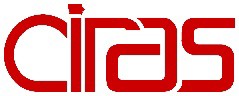 Human Resource Webinar Series: Where are Our Workers?Past Webinar Recordings & Future Webinar Registration Links2022 Webinar RecordingsJanuary:	Thriving as a Human Resource ProfessionalFebruary:	Workforce Skirmishes (Data)May:	Diversity, Equity, Inclusion Journey (A Conversation)July:	Compensation and Benefits Strategies (Current Trends)August:	Removing Barriers to Childcare (Resources)September:	Generational Differences (A Conversation)October:	Employer of Choice & Job Quality Tool (Resources) November:	Learning and Development as a Retention Strategy (Tools)2023 Webinar Topics: 			Human Resource StrategiesMay 17Topic:	HR Mental Health & Mindfulness. Manage what matters, so we can support our                                    employees and organizations effectively. Learn proven techniques to cope.Register:            	  https://events.blackthorn.io/en/6g82hT47/4a4w6gxqKU/overviewJuly 19Topic:	Prove HR’s Worth! Show the value when you ask for resources. Learn tactics                     	and terms to speak the ROI language of business.Register:		  https://events.blackthorn.io/en/6g82hT47/4a4w6gxqKV/overviewSeptember 20Topic:	New School HR Marketing. Build your employer brand. Learn strategies to               	expand company visibility to candidates.Register:		  https://events.blackthorn.io/en/6g82hT47/4a4w6gxqKW/overviewNovember 15Topic:	HR’s Bad Reputation. Set expectations for HR that enables organizational           	success. Learn to focus on what matters using the right approach.Register: 	  https://events.blackthorn.io/en/6g82hT47/4a4w6gxqKX/overviewCIRAS Workforce Strategy: Brenda Martin, Workforce Programs Director, 515.570.5282, bkmartin@iastate.eduCIRAS 2023 technology events, registration link embedded in titles:May 11 Digital Lab Tour, AmesJune 15 Digital Lab Tour, AmesJuly 13 Digital Lab Tour, AmesAugust 10 Digital Lab Tour, AmesSeptember 14 Digital Lab Tour, AmesOctober 12 Digital Lab Tour, AmesNovember 9 Digital Lab Tour, AmesThis 4-hour event will be an in-person lab tour of the CIRAS Digital Manufacturing Lab powered by Alliant Energy, a facility created to help manufacturers explore potential technologies, their applications, and how you can implement them into your processes. Please attend any of these visits at the CIRAS lab in Ames to explore technologies to improve your processes and support your workforce.CIRAS Workforce Strategy:Brenda Martin, Workforce Programs Director, 515.570.5282, bkmartin@iastate.edu One of the workforce initiatives we have been working with CIRAS (Center for Industrial Research and Service) since earlier 2021 is called IWIN (Iowa Workforce Innovation Network). We are only the second county in Iowa to participate in this program that is funded with a federal grant. This project started with a survey of Jackson County businesses and industries. Following that survey, we had a zoom meeting with business and industries, and CIRAS representatives to narrow and prioritize some of the opportunities for expanding our local workforce. Unfortunately, due to summer schedules and staffing changes at CIRAS, this initiative was at a standstill for several months. In the Fall of 2021, we restarted this process. In early November we sent another short survey to local businesses to prioritize the 12 root causes that have been identified in the initial information gathering. The root causes prioritized through his survey were as follows:Wages and BenefitsExpertise/Learning/trainingJob OpportunitiesChild CareWork Schedule/LocationCultureWe received a second draft of this 80-page report and have met with CIRAS to start coordinating the efforts and finding resolutions to the challenges in workforce development.  The new strategy is to contact companies and provide individual evaluations and insight into the processes that are currently in place to attract and maintain personnel.  We met with one company a month ago. They are interested in making informed changes but the time it takes to go through the evaluation process is difficult to manage.  We will follow up with them in a few months.  In the meantime, CIRAS is contacting another company to determine their interest. More to follow was JCEA continues to partner with CIRAS on the action steps required to address the results in the master report. JCEA has had two meetings with CIRAS on workforce initiatives and potential resources.  CIRAS offers a multitude of resources.  If any of you have business needs, please contact our office and we will determine if CIRAS can help you.  In addition we will research other options to determine if there are resources that can address your needs. Our last meeting with CIRAS focused on a number of things.  First of all, they will help us develop an updated data base as we inventory both the larger and the smaller businesses and industries in Jackson County.  Business and Industry peer groups to meet quarterly to discuss workforce challenges, successes and opportunities. – Hold events on workforce strategies and best practices. Soft skills  - inventory businesses on what soft skills seem to be needed the most.  The challenge may be that this may differ enough depending on the business that developing one program may be either too detailed and not applicable to all or may not be detailed enough.   CIRAS offers services to go into individual workplaces and perform interviews and gain knowledge on the unique challenges employers are facing.  They also can then develop programs to address those challenges.     Iowa Workforce Development also offers programs to address some of the common challenges as well.  I ran into Brenda Martin with CIRAS at the PDI conference.   We are planning to meet and talk about additional resources CIRAS can give us for workforce development.  Sept 18, Brenda, Ben and I met and discussed some of the opportunities and challenges facing workforce in general.  We discussed the child care challenge and she offered Sheri Penney as another resources.  She also talked about how employers can buy into a child care program and become an “employer of choice” which means they would have the first available openings for their employees.  She also suggested communications with employers on what does it mean to attract young people.  Successful companies also have a lot of interaction with people on the floor.   Touch base with every employee at least quarterly.   Conducting Stay Interviews is also important.  Talk to the people who are staying, ask them why they are staying and what would be “deal breakers” to make them want to find alternative employment. EMPLOYMENT CHALLENGES ** - expanding on the discussion with CIRAS, it is very evident that right now all employers are doing for the qualified traditional employee is incenting them to leave their current position.  The number of those employees in the potential employment pool is not increasing.  It is the same number. They just shift from one employer to another.  For those who are unemployed and don’t fit the qualified “traditional” employee role, it is going to take some creativity and flexibility of the employer to help those non-traditional employees fit into the workplace.   Employers who are willing to let people go hoping to find the few traditional employees will find that those traditional employees will just move on to the next best opportunity because they do have that choice.  The non-traditional employee doesn’t have those options, and they may not be focused on even trying to find their best fit.  They may be motivated by their next meal, making enough for the next payment, maybe getting assistance, etc.  To get them to work, the work environment and expectations will need to change to adjust to these needs and special circumstances.  We had one employer who talked about how everyone seemed to want to work part-time yet that wouldn’t work for them. Well, as Ben asked, is part time better than no time?  Is getting 20 additional hours of work better than – hours?  If a person is willing to come to work 4 out of 5 days, is that better than – days?  Ben and I discussed this extensively with me arguing that the loyal, hardworking, reliable employee could be less motivated to continue to be that person if they see that others are getting away with less….   That may be so but then if I really thought about it, would it be better to have some help versus no help?  The idea that firing people with the hope of finding the golden goose is a great idea, just doesn’t work anymore.  The golden geese are all employed, or they are looking for better employment with higher pay and the work environment that they want and enjoy.    Immigrants or people with different cultures and expectations fall into the non-traditional category for different reasons.  They may have a killer work-ethic but have other needs that mean that the employer would need to be flexible.  Regardless of what the needs of the employee are, the success of the company is going to be dependent on the employer being willing to be flexible.  If we can’t get the goods or services to the consumer, the company is not going to succeed or grow.  A longer solution to the workforce crisis is what Ben and I are calling Individual Excellence.  It is a cultural mindset change and will be a process.  But with all processes, it must start somewhere so we are doing to start a pilot program/study here in Jackson Co if we have the needed support.  TRAINING260E Training Agreement: We are currently working with the community college on two agreements with local industries to support expansions.  – INDUSTRIAL NEW JOBS TRAINING (260E) The Industrial New Jobs Training Program provides businesses expanding its Iowa workforce with new employee training funds. Administered by Iowa’s 15 community colleges, the program is financed through bonds sold by the colleges. Depending on wages paid, the business then diverts 1.5 or 3% of the Iowa state withholding taxes generated by the new positions to the community college to retire the bonds. Because of this structure, the training is available at essentially no cost, since the bonds are retired with dollars otherwise paid to the state as withholding taxes. In addition to increasing worker productivity and company profitability, businesses participating in the Iowa Industrial New Jobs Training Program may also be eligible for reimbursement up to 50% of the award amount for on-the-job training, as well as a corporate tax credit if Iowa employment is increased by at least 10%. Business Eligibility • Must be located in, or relocating to Iowa. • Must be engaged in interstate or intrastate commerce for the purpose of manufacturing, processing, assembling products, warehousing, wholesaling, or conducting research and development. • Service-providing businesses must have customers outside of Iowa. • Cannot have closed or substantially reduced its employment base at any of its other business sites in Iowa in order to relocate substantially the same operation to another area of the state. EMPLOYEE TRAINING PROGRAMS Employee Eligibility To qualify for training services, employees: • Must be in newly created positions. • Must pay Iowa withholding tax. • Must occupy positions that did not exist during the six months prior to the date the business and community college agreed to pursue a training project. New Jobs Tax Credit The Iowa New Jobs Tax Credit is an Iowa corporate income tax credit available to a company that entered into a New Jobs Training Agreement (260E) and expands its Iowa employment base by 10% or more. The amount of this one-time tax credit depends upon the wages a company pays and the year in which the tax credit is first claimed. The maximum tax credit in 2020 is $1,896 per new employee. Unused tax credits may be carried forward up to 10 years. The tax credit may be claimed on Form IA 133 found on the Iowa Department of Revenue website: tax.iowa.gov/forms JG 03042020 For more information on job training opportunities, contact the Iowa Economic Development Authority +1.515.348.6200 | opportunities@iowaeda.com | iowaeda.com JOBS TRAINING PROGRAM (260F) The Iowa Jobs Training Program provides job training services to current employees of eligible businesses located in Iowa. Eligible businesses work with the local Iowa community college to assess training needs, determine funds available and to provide training. For participating businesses, the advantages include valuable employee training at a reduced - or no - cost. Business Eligibility • Must be located in Iowa. • Must be engaged in interstate or intrastate commerce for the purpose of manufacturing, processing, assembling products, warehousing, wholesaling, or conducting research and development. • Service-providing businesses must have customers outside of Iowa. • Within the 36-month period prior to the date of applying for program services, a business cannot have closed or reduced its employment base by more than 20% at any of its other business sites in Iowa in order to relocate substantially the same operation to another area of the state. Employee Eligibility • Must be currently employed by the business. • Must pay Iowa withholding tax. CONTACT US Please contact opportunities@iowaeda.com or visit iowaeda.com to find the latest information on Iowa’s business climate, assistance programs, development news, available buildings and sites and much more.Legislative Monitoring – JCEA staff participates in Professional Developers of Iowa Legislative calls every other Monday while the House and Senate are in session.  We also monitor the bill tracking and participate in calls to action.  OTHER ITEMS OF INTEREST. This is random – but I liked it.  When we are in the heat of the debate and trying to make a difference, we should always remember, "Advocates who burn bridges lose the opportunity to stay in the game. So take a deep breath, focus on what’s next, and we can still make a difference."Welcome U – Dyersville Campus is similar to the Distinctly Dubuque Program . Maquoketa Chamber Executive Director Kristi Carr contact me and wanted my thoughts on this.  This is the premise: Dyersville Economic Development Corporation and the Dyersville Area Chamber of Commerce areteaming up to create Welcome U – Dyersville Campus.This program will immerse new employees and residents in Dyersville information. They will learneverything from how to play one of the area’s new favorite activities – pickleball – to where to take yardclippings for compost. Our goal is that the newcomers will learn about the area, make connections andfeel at home for years to come.To begin, we are looking for employers that would select their new employees (or employees that havemoved to the area recently) and offer them a Scholarship to send them through the program. We feelthat a $100 investment in this employee will keep them active in the community and in your workforcefor years to come!After I reviewed the information, I was very excited about the opportunity to incorporate this (or at least have one session) that expands the information to include all of Jackson County and potentially include topics like soft skills in the workplace as well.  CONSTANT CONTACT -  We are in the process of setting up Constant Contact for our communications.  This will give people a chance to share our information and add more to our contact base or unsubscribe if they don’t want to receive our information.  The way the current system works, we have large email lists that aren’t updated.  We get rejected as spam because of the mass mailings.  It is clearly inefficient.  Constant Contact will be a more user-friendly and efficient system – Ben has this up and running.  We are now working through the 2000+ email addresses we have, sending our emails and working through bounce-backs, etc.  It is quite the process.  We are going to start sending out informational emails the first of October.  We didn’t get many who subscribed or unsubscribed so we are sending out information the large email list and will let people unsubscribe if they choose. WORKFORCE INFORMATIONBusiness Stats -  Of the 941 current businesses in Jackson County, 82% employ 9 or less employees. 16.5% of those 779 businesses are sole proprietors. 154 employers employ 9-99 and 9 employ over 100 but less than 200. Translating that into actual jobs, 155 sole proprietors, 2318 employers of 2-9 employers, 3634 employees of 9-99 employers and 957 employees of employers larger than 100 but less than 200.  What this means is that not only are our larger employers significant to the economy of Jackson County, but so are the entrepreneurs and small businesses.  This has lead JCEA to spend more time researching and working with the State to find additional resources to support small businesses.  Wednesdays are possible is a valuable program and resource to support small businesses and entrepreneurs. Employee trends -  A recent study by insights called Talent Wars shows that the trends towards the work force locating in places with the “nice to haves,” is now reverting back to the workforce  considering things like cost of living, housing cost and availability, and safety and security as their most important factors. Quality of life is still a factor but talent needs to know that they will find a comparable or better value in their new community.  People are relocating because of jobs, not quality of life. In addition, they want communities that have job advancement opportunities.  They say we have entered the era of the Great Reimagination.  Talent is more interested in opportunities to advance their skillsets or shift careers.  Nearly 90% said they would be willing to undergo additional training or education if it allowed them to shift their career path.   The internet continues to rise in importance as a source for relocation. Talent is turning to the internet during their location search.  It is very important to have a strong internet presence.  This is where first impressions are being made.Tech workers are more likely to relocate in light of the recent layoffs. CITY,  OTHER BOARD MEETINGS, CONFERENCES AND TRAININGSKelley or Ben continue to attend the Bellevue and Maquoketa City Council meetings by Zoom or occasionally in person.  Although the Preston City Council meetings cannot be attended by Zoom, their recordings are available on You Tube:   https://www.prestoniowa.com/CouncilMeetingVideos.aspx.  Sabula minutes are available here: https://sabulaia.com/minutes     Additionally we have asked LaMotte and are contacting all our Jackson County cities to be put on their agenda and minutes list to keep better informed.  We want to be able to offer assistance when available and not wait for cities to contact us if they have a need.  Workforce Development -Kelley is on the Mississippi Valley Workforce Development Finance Committee as well as the Mississippi Valley Business Services Committee.  GREAT RIVER ROAD –  last winter I attended a Zoom meeting regarding the Mississippi Great River Road.  I attended more out of curiosity than anything else.  While I was at the meeting, one of the representatives for our area, Paula Meyer, had FB messaged me for more information.  It’s a long story but there is some information they would like to receive from a museum in Bellevue.  I was contacted just this week and asked to determine if there are possibilities of obtaining some of this information for the group.  They are specifically interested in Pike’s Exhibition on the Mississippi.  For the history buffs, it is said that Pike should be as revered as Louis and Clark for his explorations on the Mississippi River. Jackson County Municipal Association, Crime Stoppers & Joint Emergency Commission – Kelley has been attending these meetings and representing JCEA.  She has been informing those in attendance of what JCEA can offer, including aiding city clerks and/or finance directors who may have questions or need additional assistance. In addition, County Board meetings, City Council meetings and other development meetings are being monitored so JCEA can be kept abreast of the successes and challenges in the County.  Kelley still attends these meetings every other month.  In general, at most 3-4 mayors attend but it is a great opportunity to get to know them better and for them to get to know Kelley better. Grant Wood Loop - JCEA and Dave Heiar had been one of the main facilitators of this major project.  Because most of the funding options had been exhausted, the group met to determine the future. The current plan is for three committees to take over the basic principal functions of support. That being said, there are not a lot of current volunteers for the committees so the future may be pending another initiative that would require the group to come together. Grant Wood Scenic Byway  - Kelley attends these meetings.JCEA 2023-2027 GOALSGOAL 1:RETAINING, EXPANDING AND RECRUITING LARGE BUSINESSES AND INDUSTRIES. JCEA will further develop a large business and industry retention, expansion, and recruitment program for the Jackson County area to evaluate the local business climate, offer assistance to employers through meetings or actions pertaining to economic development guidelines and incentives, hiring, training and other appropriate activity relating to expansion, relocation, recruitment, and attraction of large business and industries to increase the local tax base, sales tax collection and to create or retain jobs. Large business is defined as 50 or more employeesIndustry is defined as the manufacturer of goods or servicesAction Steps:JCEA will Identify and develop a data base of the large businesses and industrial employers in Jackson County.  Data base will include multiple points of contact in case of turnover including local manager, human resources director and finance director if applicable.  In process.  Have a data base with over 350 properties in Jackson County.  Working with Chambers to match properties with businesses and their contact information.  Will use Constant Contact to set up email lists.  JCEA will actively promote Jackson County as a pro-business/industry community.  Ongoing JCEA will continue to utilize Synchronist software to identify needs of existing large business and industries – Synchronist is no longer available but we are using the same format to gather data.  Will set up our own data base for tracking this information until something more professional becomes available. JCEA will meet with every large business and industry (who is willing to meet) at least every two years – continuing to set up visits. JCEA will be a resource for business and industry growth/development.  Develop a comprehensive website with a current listing of applicable data and site opportunities.  Have not started this yet.  Still working on business data-base Workforce dataBusiness contactsCommunity profileKeep LOIS updated – ongoing Organize at least two “Lunch & learn” type events where managers and HR directors can share their successes, opportunities, and challenges - plamningGOAL 2:RETAINING, EXPANDING AND RECRUTING SMALL BUSINESS AND COMMERCIAL ESTABLISHMENSTS. JCEA will further develop a small business and commercial  retention, expansion, and recruitment program for the Jackson County area to evaluate the local business climate, offer assistance to employers through meetings or actions pertaining to economic development guidelines and incentives, hiring, training and other appropriate activity relating to expansion, relocation, recruitment, and attraction of small business and commercial to increase the local tax base, sales tax collection and to create or retain jobs. Small business is defined as less than 50 employeesCommercial business is defined as an activity conducted by companies to provide goods or services for sale. Commercial business includes the activity done outside of manufacturing or producing the products. Commercial business can also include the use of land or business for business activity, such as retail stores. Identify and develop a data base of the small businesses and commercial employers in Jackson County.  Data base will include multiple points of contact in case of turnover including local manager, human resources director and finance director if applicable.  - In process.  Have a data base with over 350 properties in Jackson County.  Working with Chambers to match properties with businesses and their contact information.  Will use Constant Contact to set up email lists.  JCEA will actively promote Jackson County as a pro-business/commercial community. ongoingJCEA will develop a comprehensive questionnaire based on the premise of the Synchronist software to identify needs of existing small and commercial businesses. JCEA will initially meet with 25 small and commercial businesses each year for the first two years. Still working on larger businesses but will start scheduling these in after the capital campaign visits have concluded. JCEA will meet with 10 small and commercial businesses each year for the remaining three years. JCEA will be a resource for small business and commercial growth/development.  Develop a comprehensive website with a current listing of applicable data and site opportunities.  – still working on databaseWorkforce dataBusiness contactsCommunity profileOrganize at least two “Lunch & learn” type events where managers and HR directors can share their successes, opportunities, and challenges planning Identify gaps in the good and services in Jackson County and determine if there are current business opportunities for existing businesses to expand into these areas and/or specifically recruit those types of businesses or services. Have a business survey that will be submitted to obtain this information as soon as Constant Contact is set up. GOAL 3:COLLABORATION WITH JACKSON COUNTY, CITIES, SCHOOLS, HOSPITALS, NON-PROFITS, AND SERVICE ORGANIZATIONS.   Minimal discussion on this goal other than adding hospitals as part of the main goal. JCEA will develop a comprehensive questionnaire based on the premise of the Synchronist software to identify the needs, activities, and goals of these organizations.  – have completed some of these interviews. JCEA will meet with County staff and officials on at least a quarterly basis.Develop a set of goals and initiatives to better understand the County’s challenges, assets, and opportunities. Need to schedule meeting JCEA will meet with City staff and officials on at least a quarterly basis.Develop a set of goals and initiatives to better understand each city’s challenges, assets, and opportunities. – Have meetings scheduled with Bellevue, Sabula, Baldwin, Spragueville and Monmouth so far. JCEA will meet with each school district every year.Develop a joint program between the JCEA and each school district to promote community development and economic growth. -  Have bet with BSD, Marquette and Maquoketa so far but will set up additional meeting to talk more about community development and ways we can partner to better support the Schools. JCEA will meet with each chamber and development group every year. Met in 2022 – will set up new meetings. JCEA will meet with the hospital every year.  Met in 2022 = will set up new meetings. JCEA will meet with at least 5 service organizations and/or non-profits every year. Planning GOAL 4:DEVELOPMENT. JCEA will promote and facilitate quality development and redevelopment of residential and business inventory and public infrastructure.JCEA will assist cities in finding funding opportunities to provide quality housing optionsMonitoring grantsKeeping current on financial incentive opportunitiesIdentify grants and funding for potential rehab or improvement programs. Assist cities in renovating and reestablishing abandoned and derelict properties. Note Catalyst grants above but will also target and identify properties for the 2023-2024 grant application season. JCEA will continue to participate in regional efforts and organizations that enhance, promote, and connect cultural, natural and park assets. ongoingGrant Wood Mississippi River Region Hometown PrideGreen Space Redevelopment CommitteeOther groups of interestJCEA and partners will serve as a resource to local governments by searching for funding options to assist with projects identified as community priorities but not limited to downtown development. Ongoing Monitoring grantsKeeping current on financial incentive opportunitiesAssisting in grant writing whenever it is feasible to do so. GOAL 5:  COMMUNITY CULTURE. JCEA will support the communities in Jackson Co to develop a culture of Individual Excellence.   Assign a Committee to work on this goal and establish action steps. Talking with Chamber on their April Nibbles and Knowledge.  Target to get this Committee meeting as soon as Capital Campaign is concluded. ***Individual Excellence***A cultural mindset Excellence is defined as being the best you can be with the individual talents and skills you are born with and/or are passionate about. Promotes a mindset of Cultural Excellence based on Individual Excellence. Success is not defined by a job title, level of education or by the amount of money a person makesSuccess IS defined by an individual’s ability to successfully use their talents and skills to consistently perform a task at a level that equals their ultimate ability to perform that task.Society does not define successAn individual is not judged by what they do. Instead, they are judged by how well they do what they do.Changes the stigma of non-professional jobsReduce the stress and anxiety of performing to another person’s expectationsReduces violenceBrain health costsStrain on Brain health systemA process whereby kids are taught at a young age that excellence means being the best you can be with the individual talents and skills they were born with or have an interest in.Encourages individuals to look for opportunities in their hometowns and rural areasIndividuals don’t have to go to larger cities for society’s definition of successful professionsGives manufacturing and industries an opportunity to promote success in a job well done versus a job titleSchool systems and rural towns promote the opportunities in their areas.Change the culture in the educational and social systemsIndividuals are recognized for successes within their desired skill sets and not job titlesWorkforce Challenges are addressed by eliminating the stigma; therefore, individuals are not constantly looking for the job that will give them society’s recognition of success. Instead, they are proud to go to work and be able to utilize their skills and talents to the best of their abilities.WHAT DOES THIS DO FOR JACKSON COUNTY?POPULATION.  Stops the decrease in population.From an early age, kids are encouraged to bring out the best in themselves. Find their excellence.Jackson County is promoted for all the opportunities here.People don’t have to leave to be defined as successful.HOUSING.  Encourages an increase in new housing and the revitalization of existing housing.Individuals and families stay or return to Jackson County, have pride in their homes and invest in their future.When it makes sense for families to support one another in the same housing unit, additions may be added.Younger population may have the physical ability to maintain and improve older housing units.ECONOMY.  Improves the economy.Growth in population increases the investmentHousing increasesHousing Maintenance improvesLocal support in the business community increasesTourism increasesWorkforce increasesTAXES.  Increases the tax base An increase in tax base can result in more funds for infrastructure improvements and services or a decrease in property taxesDEVELOPMENT - Increase in Commercial and/or Industrial development.Businesses are attracted to growing communities with a strong workforceIncrease in Commercial and Industrial tax base can result in lower tax rate and/or an increase in services and infrastructure improvements.WORKFORCE – increases the quantity and quality of the workforce as employees match their skills and abilities with opportunities in Jackson County.  BRAIN HEALTH – decrease in stress increases brain healthIncrease in an individual’s self-worth reduces stress.  SAFETY -  decrease in crime Less StressMaintain stable jobsPositive environment. SCHOOLS – expand and thrive as population increases and they find new and better ways to promote Individual Excellence. Increase in student enrollment increases funding in the schools which gives more opportunities for the studentQUALITY OF LIFE – increases because of all the above. HOW?SCHOOLS and COLLEGESPartner with schools and colleges.Survey kids to track the effectiveness of our program.Constant reinforcement through programming, social media and emails.Contact software to track students in high school to match their skills and abilities with available jobs.Employers will keep data base updated with job availabilities.Target businesses that meet the interests, skills and abilities of student and adult workforce.CITIESPartner with Cities to constantly highlight and reinforce the amenities each city and rural area has to offer.Track interests and target additional amenities to keep current population and attract additional residents.Develop a survey to determine why residents stay, why they would leave and/or what is needed to encourage them to stay. Partner with cities to develop a plan to address the additional amenities wanted or needed.Partner with cities to find funding options to add the amenities needed or wanted. BUSINESS AND INDUSTRIESPartner with existing business and industries to understand and market the skills and abilities needed to do their jobs well.Survey a sample of business and industrial workforce to understand why they stay in the area and/or why they would leave.As it relates to the workforce culture – work with businesses and industries to develop programs to meet the needs of the existing workforce and incent new workers.As it relates to the overall county culture, work with cities as this ties into #2 above.JACKSON COUNTY RESIDENTSUnderstand the culture of our residents as it ties back to the survey in #2.Through media, programs, social events, clubs, community service opportunities, etc. Constantly promote INDIVIDUAL EXCELLENCE in JACKSON COUNTY.Opportunities with Individual Excellence result in needs to address housing, day care, increased services, school enrollment increased, maintaining and improving infrastructure, and attracting new businesses and industries to maintain employment for the increasing population.Individual Excellence is not only an investment in the future of each and every person, it is an investment in the future of rural Iowa and Jackson County.  Individual acceptance is the key to change. Individual excellence is the key to success. Don’t we all want to feel accepted, valued and that we are the very best versions of ourselves?  I challenge you to find your individual excellence and encourage it in others. Let’s bring about the best in ourselves, and the best in each other. What does JCEA do? We bring about the best in ourselves, the best in each other and the best in Jackson County.  GENERAL ASSISTANCE - Ben and I continue to stress that we are here to help.  We don’t have any limitations or boundaries to how we will assist other than there may be certain areas that we just aren’t qualified for.  We will do our best to either help or find more qualified people who are able to assist.  We are here to support you however we can to the very best of our abilities.  Thank you for putting your trust in us. THANK YOU FOR YOUR CONTINUED PARTNERSHIPSWe sincerely appreciate your time, passion, and energy!MAY THE BEAUTY OF JACKSON COUNTY WELCOME YOU HOME. Director Kelley Brown kelleybrown@thejcea.org 515-802-1516Asst Director Ben Davison Bendavison@thejcea.org 563-357-5631single family unit in an urban area$298,021single family unit in a small city$298,021multi-family unit in an urban area$241,643multi-family unit in a small city$241,643